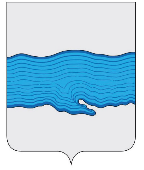 Ивановская областьПриволжский муниципальный районПлёсское городское поселениеВЕСТНИКСОВЕТА И АДМИНИСТРАЦИИПЛЁССКОГО ГОРОДСКОГО ПОСЕЛЕНИЯВыпуск № 1626.11.2018№ 16 от 26.11.2018Официальное издание нормативно-правовых актовСовета и администрации Плёсского городского поселенияСОДЕРЖАНИЕ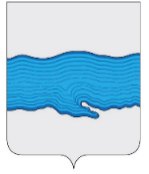  Совет Плёсского городского поселенияПриволжского муниципального районаИвановской области РЕШЕНИЕ  г. Плёс       от «23» ноября 2018 г.                                                                                         № 36     О внесении изменений в решение Совета Плёсского городского поселения от 19.12.2017г. № 45 «О бюджете Плёсского городского поселения на 2018 год и плановый период 2019 - 2020 годы»                         В целях регулирования бюджетных правоотношений, в соответствии с Федеральным законом «Об общих принципах организации местного самоуправления в Российской Федерации» №131-ФЗ от 06.10.2003г. (в действующей редакции), с Бюджетным кодексом Российской Федерации от 31.07.98 г. № 145-ФЗ (в действующей редакции), Положением о бюджетном процессе в Плёсском городском поселении, Уставом Плёсского городского поселения Совет Плёсского городского поселения  РЕШИЛ:              Внести следующие изменения в решение Совета Плёсского городского поселения от 19.12.2017г. № 45 «О бюджете Плёсского городского поселения на 2018 год и плановый период 2019 - 2020 годы»:        Статью 1, читать в следующей редакции: «1. Утвердить основные характеристики бюджета Плёсского городского поселения (далее – бюджета поселения): На 2018 год:- общий объем доходов бюджета поселения в сумме 52858381,05 руб.;- общий объем расходов бюджета поселения в сумме 52965271,50 руб.; - дефицит бюджета поселения в сумме 106890,45 рублей.2. В Приложении № 1 «Доходы бюджета Плесского городского поселения по кодам классификации доходов бюджетов на 2018 год и плановый период 2019 - 2020 годы» по строке 000 2 00 00000 00 0000 000 «Безвозмездные поступления» по графе «Сумма, руб., 2018 год» вместо цифры «7305610,72» внести цифру «7336328,72»;по строке 220 2 02 35118 13 0000 151 «  Субвенции бюджетам городских  поселений на осуществление первичного воинского учета на территориях, где отсутствуют военные комиссариаты» по графе «Сумма, руб., 2018 год» вместо цифры «151300,00» внести цифру «182018,00»;по строке «Всего доходов» по графе «2018 год» вместо цифры «52 827 663,05» внести цифру «52858381,05».3. В приложении № 3 «Источники внутреннего финансирования дефицита бюджета Плесского городского поселения на 2018 год, плановый период 2019-2020 гг.»            по строке 220 01 05 02 00 00 0000 500	«Увеличение прочих остатков средств бюджета» по графе «2018 год, руб.» вместо цифры «52 827 663,05»;» внести цифру «52858381,05»;           по строке 220 01 05 02 01 13 0000 510	«Увеличение прочих остатков денежных средств бюджетов городских поселений» по графе «2018 год, руб.» вместо цифры «52 827 663,05»;» внести цифру «52858381,05»;            по строке   220 01 05 02 00 00 0000 600	«Уменьшение остатков средств бюджета» по графе «2018 год, руб.» вместо цифры «52934553,50»;» внести цифру «52965271,50»;           по строке 220 01 05 02 01 13 0000 610	«Уменьшение остатков денежных средств бюджетов городских поселений» по графе «2018 год, руб.» вместо цифры «52934553,50» внести цифру «52965271,50».           4. В приложении № 5 "Распределение бюджетных ассигнований по целевым статьям (муниципальным программам Плесского городского поселения и не включенным в муниципальные программы Плесского городского поселения направлениям деятельности органов местного самоуправления Плесского городского поселения, группам видов расходов классификации расходов бюджета Плесского городского поселения на 2018 год и плановый период 2019 - 2020 годы"	           по строке Подпрограмма "Развитие муниципальной службы Плесского городского поселения""» 0110000000 по графе «2018 год, руб.» вместо цифры «30000,00» внести цифру «33900,00»;           по строке «Основное мероприятие " Профессиональная подготовка, переподготовка и повышение квалификации"» 0110100000 по графе «2018 год, руб.» вместо цифры «30000,00» внести цифру «33900,00»;           по строке «Мероприятия по профессиональной подготовке, переподготовке и повышению квалификации (Закупка товаров, работ и услуг для государственных (муниципальных) нужд)"» 0110120200 200 по графе «2018 год, руб.» вместо цифры «30000,00» внести цифру «33900,00»;          по строке «Подпрограмма " Открытая информационная политика органов местного самоуправления Плёсского городского поселения"» 0120000000 по графе «2018 год, руб.» вместо цифры «673145,89» внести цифру «518145,89»;            по строке «Основное мероприятие " Информатизация и освещение деятельности органов местного самоуправления"» 0120000000 по графе «2018 год, руб.» вместо цифры «673145,89» внести цифру «518145,89»;            по строке «Повышение эффективности системы муниципального управления и инвестиционного потенциала городского поселения.(Закупка  товаров,  работ  и  услуг  для государственных  (муниципальных) нужд)» 0120120020 200 по графе «2018 год, руб.» вместо цифры «291768,00» внести цифру «91768,00»;            по строке «Информатизация и освещение деятельности  исполнительного органа городского поселения. (Закупка товаров, работ и услуг для государственных (муниципальных) нужд)» 0120100030 по графе «2018 год, руб.» вместо цифры «236300,00» внести цифру «281300,00»;            по строке «Подпрограмма "Обеспечение деятельности органов местного самоуправления Плесского городского поселения"» 0130000000 по графе «2018 год, руб.» вместо цифры «7893975,98» внести цифру «7845075,98»;              по строке «Основное мероприятие. Обеспечение функций исполнительного органа городского поселения» 0130300000  по графе «2018 год, руб.» вместо цифры «6510943,02» внести цифру «6462043,02»;              по строке «Обеспечение функций исполнительного органа городского поселения .  (Закупка товаров, работ и услуг для государственных (муниципальных) нужд)» 0130300030 200 по графе «2018 год, руб.» вместо цифры «1569438,00» внести цифру «1520538,00»;              по строке «Обеспечение функций исполнительного органа городского поселения .  (Иные бюджетные ассигнования)» 0130300030 800 по графе «2018 год, руб.» вместо цифры «25600,00» внести цифру «21264,46»;              по строке «Межбюджетные трансферты бюджетам муниципальных районов из бюджетов поселений на исполнение части полномочий по решению вопросов местного значения  по  выдаче разрешений на ввод объектов в эксплуатацию при осуществлении строительства, реконструкции объектов капитального строительства, расположенных на территории Плёсского городского поселения (Межбюджетные трансферы) 0130300070 500 по графе «2018 год, руб.» вместо цифры «0,00» внести цифру «4335,54»;           по строке «Муниципальная программа " Защита населения и территории от чрезвычайных ситуаций, обеспечение пожарной безопасности и безопасности людей на водных объектах на 2015-2017 годы"» 0400000000 по графе «2018 год, руб.» вместо цифры «334269,00» внести цифру «353853,00»;           по строке «Подпрограмма "Осуществление мероприятий по гражданской обороне, защите населения и территорий Плесского городского поселения Приволжского муниципального района от чрезвычайных ситуаций природного и техногенного характера"» 0410000000 по графе «2018 год, руб.» вместо цифры «5000,00» внести цифру «10850,00»;           по строке «Основное мероприятие "Гражданская оборона, защита населения и территорий от чрезвычайных ситуаций природного и техногенного характера» 0410100000 по графе «2018 год, руб.» вместо цифры «5000,00» внести цифру «10850,00»;           по строке «Подготовка и защита населения от опасностей, возникающих при ведении военных действий, а также при возникновении чрезвычайных ситуаций и стихийных бедствий природного и техногенного характера. (Закупка товаров, работ и услуг для государственных (муниципальных) нужд)» 0410120100 200 по графе «2018 год, руб.» вместо цифры «5000,00» внести цифру «10850,00»;           по строке «Подпрограмма "Осуществление мероприятий по участию в профилактике терроризма и экстремизма на территории Плесского городского поселения"» 0430000000 по графе «2018 год, руб.» вместо цифры «52569,00» внести цифру «66303,00»;           по строке «Основное мероприятие "Профилактика терроризма и зкстремизма"» 0430100000 по графе «2018 год, руб.» вместо цифры «52569,00» внести цифру «66303,00»;           по строке «Обеспечение проведения мероприятий по профилактике терроризма и экстремизма. (Закупка товаров, работ и услуг для государственных (муниципальных) нужд)» 0430120130 200 по графе «2018 год, руб.» вместо цифры «52569,00» внести цифру «66303,00»;по строке «Расходы на содержание автомобильных дорог общего пользования местного значения, пешеходных зон, тротуаров и искусственных сооружений на них . (Закупка товаров, работ и услуг для государственных (муниципальных) нужд)» 0510121110 200 по графе «2018 год, руб.» вместо цифры «2420296,82» внести цифру «1120296,82»;по строке «Субсидии на возмещение затрат в связи с выполнением работ обслуживающим организациям, осуществляющим деятельность по содержанию автомобильных дорог и иных транспортных и инженерных сооружений» 0510121140 800 по графе «2018 год, руб.» вместо цифры «9000000,00» внести цифру «10300000,00»;             по строке «Обеспечение деятельности подведомственных учреждений  (МКУ КБО Плесского городского поселения - Дома культуры).    (Закупка товаров, работ и услуг для государственных (муниципальных) нужд)» 0810101000 200 по графе «2018 год, руб.» вместо цифры «3436208,86» внести цифру «3414525,86»;по строке «Обеспечение деятельности подведомственных учреждений  (МКУ КБО Плесского городского поселения - Дома культуры).    (Иные бюджетные ассигнования)» 0810101000 800 по графе «2018 год, руб.» вместо цифры «552595,14» внести цифру «574278,14»;по строке «Комплектование книжных фондов библиотек муниципальных образований за счет средств областного бюджета. (Закупка товаров, работ и услуг для государственных (муниципальных) нужд)» 08201R5191 200 по графе «2018 год, руб.» вместо цифры «1111.00» внести цифру «0.00»;по строке «Комплектование книжных фондов библиотек муниципальных образований. Софинансирование из бюджета поселения. (Закупка товаров, работ и услуг для государственных (муниципальных) нужд)» 08201L5191 200 по графе «2018 год, руб.» вместо цифры «59.00» внести цифру «0.00»;ввести строку «Комплектование книжных фондов библиотек муниципальных образований. (Закупка товаров, работ и услуг для государственных (муниципальных) нужд)» 08201L5191 200 по графе «2018 год, руб.» вместо цифры «0.00» внести цифру «1170.00»;по строке «Подпрограмма "Организация уличного освещения"» 1010000000 по графе «2018 год, руб.» вместо цифры «2 850 000,00» внести цифру «3637000.00»;по строке «Основное мероприятие "Организация уличного освещения"1010100000 по графе «2018 год, руб.» вместо цифры «2 850 000,00» внести цифру «3637000.00»;по строке «Содержание и ремонт уличного освещения. (Закупка товаров, работ и услуг для государственных (муниципальных) нужд)"1010121010 200 по графе «2018 год, руб.» вместо цифры «2 750 000,00» внести цифру «3607000.00»;по строке «Разработка проектно-сметной документации. (Закупка товаров, работ и услуг для государственных (муниципальных) нужд))"1010121020 200 по графе «2018 год, руб.» вместо цифры «100000,00» внести цифру «30000,00»;по строке «Подпрограмма " Организация и содержание мест захоронения"10300000000  по графе «2018 год, руб.» вместо цифры «140000,00» внести цифру «100000,00»;по строке «Основное мероприятие  " Организация и содержание мест захоронения""10301000000  по графе «2018 год, руб.» вместо цифры «140000,00» внести цифру «100000,00»;по строке «Организация и содержание мест захоронения . (Закупка товаров, работ и услуг для государственных (муниципальных) нужд)" 1030121030 200 по графе «2018 год, руб.» вместо цифры «140000,00» внести цифру «100000,00»;                     по строке «Подпрограмма "Комплексное благоустройство территории общего пользования"» 1040000000 по графе «2018 год, руб.» вместо цифры «1 906 456,90» внести цифру «1159456,9»;           по строке «Основное мероприятие " Комплексное благоустройство территории общего пользования"» 1040100000 по графе «2018 год, руб.» вместо цифры «1 906 456,90» внести цифру «1159456,9»;            по строке «Озеленение.(Закупка товаров, работ и услуг для государственных (муниципальных) нужд)» 1040121020 200 по графе «2018 год, руб.» вместо цифры «50000,00» внести цифру «0.00»;                 по строке «Разработка сметной документации, осуществление строительного контроля» 1040121030 200 по графе «2018 год, руб.» вместо цифры «30000,00» внести цифру «10000.00»;                по строке «Прочие мероприятия по благоустройству.  (Закупка товаров, работ и услуг для государственных (муниципальных) нужд)» 1040121040 200 по графе «2018 год, руб.» вместо цифры «826 456,90» внести цифру «404456.90»;                 по строке «Субсидии на возмещение затрат в связи с выполнением работ обслуживающим организациям, осуществляющим деятельность по благоустройству» 1040121050 800 по графе «2018 год, руб.» вместо цифры «1000000.00» внести цифру «745000.00»;     по строке «Благоустройство дворовых территорий Плесского городского поселения. Софинансирование из областного бюджета. (Закупка товаров, работ и услуг для государственных (муниципальных) нужд)» 11101R5550 200 по графе «2018 год, руб.» вместо цифры «699408,91» внести цифру «0.00»;по строке «Благоустройство дворовых территорий Плесского городского поселения. Софинансирование из бюджета поселения. (Закупка товаров, работ и услуг для государственных (муниципальных) нужд) 11101L5550 200 по графе «2018 год, руб.» вместо цифры «36811,00» внести цифру «0.00»;ввести строку «Благоустройство дворовых территорий Плесского городского поселения. (Закупка товаров, работ и услуг для государственных (муниципальных) нужд) 11101L5550 200 по графе «2018 год, руб.» вместо цифры «0,00» внести цифру «736219,91»;               по строке «Непрограммные расходы органов местного самоуправления Плесского городского поселения» 4000000000 по графе «2018 год, руб.» вместо цифры «2 593 717,53» внести цифру «2804851,53»;по строке «Непрограммные расходы» 4010000000 по графе «2018 год, руб.» вместо цифры «2 593 717,53» внести цифру «2804851,53»;по строке «Обеспечение проведения выборов в представительные органы муниципального образования. (Закупка товаров, работ и услуг для государственных (муниципальных) нужд)» 4010010010 200 по графе «2018 год, руб.» вместо цифры «0,00» внести цифру «200000,0»;по строке «Резервные фонды местных организаций. (Иные бюджетные ассигнования)» 4030010020 800 по графе «2018 год, руб.» вместо цифры «50000,00» внести цифру «30416,00»;по строке «Осуществление первичного воинского учета на территориях, где отсутствуют военные комиссариаты.    (Закупка  товаров,  работ  и  услуг  для государственных  (муниципальных) нужд)» 4490051180 200 по графе «2018 год, руб.» вместо цифры «151300,00» внести цифру «182018,00»;по строке «Итого» по графе «2018 год, руб.» вместо цифры «52934553,50» внести цифру «52965271,50».6.   В приложении № 6 «Ведомственная структура расходов бюджета Плесского городского поселения на 2018 год и плановый период 2019 - 2020 годы»:	               по строке «Администрация Плесского городского поселения» 220 по графе «2018 год, руб.» вместо цифры «39401486,76» внести цифру «39432204,76»;            по строке «Информатизация и освещение деятельности  исполнительного органа городского поселения. (Закупка товаров, работ и услуг для государственных (муниципальных) нужд)» 220 0104 0120100030 200 по графе «2018 год, руб.» вместо цифры «236300,00» внести цифру «281300,00»;            по строке «Обеспечение функций исполнительного органа городского поселения .  (Закупка товаров, работ и услуг для государственных (муниципальных) нужд)» 220 0104 0130300030 200 по графе «2018 год, руб.» вместо цифры «1569438,00» внести цифру «1520538,00»;              по строке «Обеспечение функций  исполнительного органа городского поселения . (Иные бюджетные ассигнования)» 220 0104 0130300030 800 по графе «2018 год, руб.» вместо цифры «25600,00» внести цифру «21264,46»;              по строке «Межбюджетные трансферты бюджетам муниципальных районов из бюджетов поселений на исполнение части полномочий по решению вопросов местного значения  по  выдаче разрешений на ввод объектов в эксплуатацию при осуществлении строительства, реконструкции объектов капитального строительства, расположенных на территории Плёсского городского поселения (Межбюджетные трансферы) 220 0104 0130300070 500 по графе «2018 год, руб.» вместо цифры «0,00» внести цифру «4335,54»;по строке «Обеспечение проведения выборов в представительные органы муниципального образования. (Закупка товаров, работ и услуг для государственных (муниципальных) нужд)» 220 0107 4010010010 200 по графе «2018 год, руб.» вместо цифры «0,00» внести цифру «200000,0»;по строке «Резервные фонды местных организаций. (Иные бюджетные ассигнования)» 220 0111 4030010020 800 по графе «2018 год, руб.» вместо цифры «50000,00» внести цифру «30416,00»;по строке «Осуществление первичного воинского учета на территориях, где отсутствуют военные комиссариаты.    (Закупка  товаров,  работ  и  услуг  для государственных  (муниципальных) нужд)» 220 0203 4490051180 200 по графе «2018 год, руб.» вместо цифры «151300,00» внести цифру «182018,00»;по строке «Подготовка и защита населения от опасностей, возникающих при ведении военных действий, а также при возникновении чрезвычайных ситуаций и стихийных бедствий природного и техногенного характера. (Закупка товаров, работ и услуг для государственных (муниципальных) нужд)» 220 0309 0410120100 200 по графе «2018 год, руб.» вместо цифры «5000,00» внести цифру «10850,00»;по строке «Обеспечение проведения мероприятий по профилактике терроризма и экстремизма. (Закупка товаров, работ и услуг для государственных (муниципальных) нужд)» 220 0309 0430120130 200 по графе «2018 год, руб.» вместо цифры «52569,00» внести цифру «66303,00»;по строке «Расходы на содержание автомобильных дорог общего пользования местного значения, пешеходных зон, тротуаров и искусственных сооружений на них . (Закупка товаров, работ и услуг для государственных (муниципальных) нужд)»220 0409 0510121110 200 по графе «2018 год, руб.» вместо цифры «2420296,82» внести цифру «1120296,82»;по строке «Субсидии на возмещение затрат в связи с выполнением работ обслуживающим организациям, осуществляющим деятельность по содержанию автомобильных дорог и иных транспортных и инженерных сооружений» 220 0409 0510121140 800 по графе «2018 год, руб.» вместо цифры «9000000,00» внести цифру «10300000,00»;по строке «Содержание и ремонт уличного освещения. (Закупка товаров, работ и услуг для государственных (муниципальных) нужд)" 220 0503 1010121010 200 по графе «2018 год, руб.» вместо цифры «2 750 000,00» внести цифру «3607000.00»;по строке «Разработка проектно-сметной документации. (Закупка товаров, работ и услуг для государственных (муниципальных) нужд))" 220 0503 1010121020 200 по графе «2018 год, руб.» вместо цифры «100000,00» внести цифру «30000,00»;по строке «Организация и содержание мест захоронения . (Закупка товаров, работ и услуг для государственных (муниципальных) нужд)" 220 0503 1030121030 200 по графе «2018 год, руб.» вместо цифры «140000,00» внести цифру «100000,00»;            по строке «Озеленение.(Закупка товаров, работ и услуг для государственных (муниципальных) нужд)» 220 0503 1040121020 200 по графе «2018 год, руб.» вместо цифры «50000,00» внести цифру «0.00»;  по строке «Разработка сметной документации, осуществление строительного контроля» 220 0503 1040121030 200 по графе «2018 год, руб.» вместо цифры «30000,00» внести цифру «10000.00»;     по строке «Прочие мероприятия по благоустройству.  (Закупка товаров, работ и услуг для государственных (муниципальных) нужд)» 220 0503 1040121040 200 по графе «2018 год, руб.» вместо цифры «826 456,90» внести цифру «404456.90»;     по строке «Субсидии на возмещение затрат в связи с выполнением работ обслуживающим организациям, осуществляющим деятельность по благоустройству» 220 0503 1040121050 800 по графе «2018 год, руб.» вместо цифры «1000000.00» внести цифру «745000.00»;     по строке «Благоустройство дворовых территорий Плесского городского поселения. Софинансирование из областного бюджета. (Закупка товаров, работ и услуг для государственных (муниципальных) нужд)» 220 0503 11101R5550 200 по графе «2018 год, руб.» вместо цифры «699408,91» внести цифру «0.00»;по строке «Благоустройство дворовых территорий Плесского городского поселения. Софинансирование из бюджета поселения. (Закупка товаров, работ и услуг для государственных (муниципальных) нужд) 220 0503 11101L5550 200 по графе «2018 год, руб.» вместо цифры «36811,00» внести цифру «0.00»;ввести строку «Благоустройство дворовых территорий Плесского городского поселения. (Закупка товаров, работ и услуг для государственных (муниципальных) нужд) 220 0503 11101L5550 200 по графе «2018 год, руб.» вместо цифры «0,00» внести цифру «736219,91»;              по строке «Мероприятия по профессиональной подготовке, переподготовке и повышению квалификации (Закупка товаров, работ и услуг для государственных (муниципальных) нужд)"» 220 0705 0110120200 200 по графе «2018 год, руб.» вместо цифры «30000,00» внести цифру «33900,00»;             по строке «Обеспечение деятельности подведомственных учреждений  (МКУ КБО Плесского городского поселения - Дома культуры).    (Закупка товаров, работ и услуг для государственных (муниципальных) нужд)» 220 0801 0810101000 200 по графе «2018 год, руб.» вместо цифры «3436208,86» внести цифру «3414525,86»;по строке «Обеспечение деятельности подведомственных учреждений  (МКУ КБО Плесского городского поселения - Дома культуры).    (Иные бюджетные ассигнования)» 220 0801 0810101000 800 по графе «2018 год, руб.» вместо цифры «552595,14» внести цифру «574278,14»;по строке «Комплектование книжных фондов библиотек муниципальных образований за счет средств областного бюджета. (Закупка товаров, работ и услуг для государственных (муниципальных) нужд)» 220 0801 08201R5191 200 по графе «2018 год, руб.» вместо цифры «1111.00» внести цифру «0.00»;по строке «Комплектование книжных фондов библиотек муниципальных образований. Софинансирование из бюджета поселения. (Закупка товаров, работ и услуг для государственных (муниципальных) нужд)» 220 0801 08201L5191 200 по графе «2018 год, руб.» вместо цифры «59.00» внести цифру «0.00»;ввести строку «Комплектование книжных фондов библиотек муниципальных образований. (Закупка товаров, работ и услуг для государственных (муниципальных) нужд)» 220 0801 08201L5191 200 по графе «2018 год, руб.» вместо цифры «0.00» внести цифру «1170.00»;                    по строке «Итого» по графе «2018 год, руб.» вместо цифры «52934553,50» внести цифру «52965271,50».              7. Приложения 1, 3, 5, 6 читать в новой редакции.     8. Опубликовать настоящее решение в официальном издании нормативно-правовых актов Совета и администрации Плёсского городского поселения «Вестник Совета и администрации Плёсского городского поселения».9. Данное решение вступает в силу со дня его официального опубликования.Председатель Совета Плёсского городского поселения                                           Т.О.  КаримовВрип главы Плёсского городского поселения                                                           Н.В. Захаров Приложение № 1 к решению Совета Плёсского городского поселения от 23.11.2018г № 36 " О внесении изменений в решение Совета Плёсского городского поселения от 19.12.2017г. № 45 «О бюджете Плёсского городского поселения на 2018 год и плановый период 2019 - 2020 годы»Доходы бюджета Плесского городского поселения по кодам классификации доходов бюджетов на 2018 год и плановый период 2019 - 2020 годыПриложение № 3 к решению Совета Плёсского городского поселения от 23.11.2018г № 36 " О внесении изменений в решение Совета Плёсского городского поселения от 19.12.2017г. № 45 «О бюджете Плёсского городского поселения на 2018 год и плановый период 2019 - 2020 годы»ИСТОЧНИКИ ВНУТРЕННЕГО ФИНАНСИРОВАНИЯдефицита бюджета Плесского городского поселения на 2018 год, плановый период 2019-2020 гг.Приложение № 5 к решению Совета Плёсского городского поселения от 23.11.2018г № 36 " О внесении изменений в решение Совета Плёсского городского поселения от 19.12.2017г. № 45 «О бюджете Плёсского городского поселения на 2018 год и плановый период 2019 - 2020 годы»Распределение бюджетных ассигнований по целевым статьям (муниципальным программам Плесского городского поселения и не включенным в муниципальные  программы Плесского городского поселения направлениям деятельности органов местного самоуправления Плесского городского поселения , группам видов расходов классификации расходов  бюджета Плесского городского поселения на 2018 год и плановый период 2019 - 2020 годы	Приложение № 6 к решению Совета Плёсского городского поселения от 23.11.2018г № 36 " О внесении изменений в решение Совета Плёсского городского поселения от 19.12.2017г. № 45 «О бюджете Плёсского городского поселения на 2018 год и плановый период 2019 - 2020 годы»Ведомственная структура расходов  бюджета Плесского городского поселения на 2018 год и плановый период 2019 - 2020 годы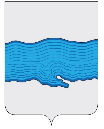  Совет Плёсского городского поселенияПриволжского муниципального районаИвановской области РЕШЕНИЕ от «23» ноября 2018 г                                                                                                             № 37О принятии проекта бюджета Плёсского городского поселения на 2019 год и плановый период 2020 - 2021 годы в первом чтении                В целях регулирования бюджетных правоотношений, в соответствии с Федеральным законом «Об общих принципах организации местного самоуправления в Российской Федерации» №131-ФЗ от 06.10.2003г. (в действующей редакции), с Бюджетным кодексом Российской Федерации от 31.07.98 г. № 145-ФЗ (в действующей редакции), Положением о бюджетном процессе в Плёсском городском поселении, Уставом Плёсского городского поселения Совет Плёсского городского поселения  РЕШИЛ:Принять бюджет Плёсского городского поселения на 2019 год и плановый период 2020 - 2021 годы в первом чтении:Статья 1. Основные характеристики бюджета Плёсского городского поселения      1. Утвердить основные характеристики бюджета Плёсского городского поселения (далее – бюджета поселения): 1) На 2019 год:- общий объем доходов бюджета поселения в сумме 460479183,36 руб.;- общий объем расходов бюджета поселения в сумме 46047918,36  руб.; - дефицит бюджета поселения в сумме 0,00 руб.2)  на 2020 год:- общий объем доходов бюджета поселения в сумме 40914536,89 руб.;- общий объем расходов бюджета поселения в сумме 40914536,89 руб.;- дефицит бюджета поселения в сумме 0,00 руб.3)  на 2021год:- общий объем доходов бюджета поселения в сумме 42008045,46 руб.;- общий объем расходов бюджета поселения в сумме 42008045,46 руб.;- дефицит бюджета поселения в сумме 0,00 руб.Статья 2. Показатели доходов бюджета Плёсского городского поселения    1. Утвердить поступления доходов бюджета Плёсского городского поселения по кодам классификации доходов бюджетов на 2019 год и плановый период 2020 - 2021 годы согласно приложению № 1 к настоящему решению.2. Утвердить в пределах общего объема доходов бюджета Плёсского городского поселения, утвержденного статьей 1 настоящего решения, объем межбюджетных трансфертов, получаемых из других бюджетов бюджетной системы Российской Федерации              - на 2019год – 4594329,00 руб.;- на 2020 год – 321950,00 руб.;- на 2021 год – 321950,00 руб. Статья 3. Главные администраторы доходов бюджета Плёсского городского поселения1. Утвердить перечень главных администраторов доходов Плёсского городского поселения на 2019 год и плановый период 2020 - 2021 годы согласно приложению № 2 к настоящему решению.Статья 4. Источники внутреннего финансирования дефицита бюджета Плёсского городского поселения1. Утвердить источники внутреннего финансирования дефицита бюджета Плёсского городского поселения на 2019 год и плановый период 2020 - 2021 годы согласно приложению № 3 к настоящему решению.2. Установить, что в 2019 году остатки средств на счете бюджета поселения, сложившиеся по состоянию на 1 января 2019 года, за исключением остатков неиспользованных межбюджетных трансфертов, полученных из федерального, областного  бюджетов в форме субсидий, субвенций и иных межбюджетных трансфертов, имеющих целевое назначение, а также утвержденного в составе источников внутреннего финансирования дефицита бюджета поселения снижения остатков средств на счете по учету средств бюджета поселения на 2019 год, направляются на покрытие временных кассовых разрывов, возникающих в ходе исполнения бюджета поселения.Статья 5. Главные администраторы источников внутреннего финансирования дефицита бюджета Плёсского городского поселения1.Утвердить перечень главных администраторов источников внутреннего финансирования дефицита бюджета Плёсского городского поселения на 2019 год и плановый период 2020 - 2021 годы согласно приложению № 4 к настоящему решению.2. В случае изменения в 2019 году состава и (или) функций администраторов доходов бюджета Плёсского городского поселения администрация Плёсского городского поселения вправе при определении принципов назначения, структуры кодов и присвоении кодов классификации доходов бюджетов Российской Федерации вносить соответствующие изменения в состав закрепленных за ними кодов классификации доходов бюджетов Российской Федерации.Статья 6. Бюджетные ассигнования бюджета Плёсского городского поселения 1.  Утвердить распределение бюджетных ассигнований по целевым статьям (муниципальным программам Плёсского городского поселения и не включенным в муниципальные программы Плёсского городского поселения направлениям деятельности органов местного самоуправления Плёсского городского поселения), группам видов расходов классификации расходов бюджета Плёсского городского поселения на 2019 год и плановый период 2020 - 2021 годы согласно приложению № 5 к настоящему решению. 2. Утвердить ведомственную структуру расходов бюджета                                                                       Плёсского городского поселения на 2019 год и плановый период 2020 - 2021 годы согласно приложению № 6 к настоящему решению. 3. Установить в пределах общего объема расходов бюджета Плёсского городского поселения, утвержденного статьей 1 настоящего решения размер резервного фонда на 2019 год и плановый период 2020 - 2021годы в сумме 50 000,0 руб. ежегодно.4.  Утвердить общий объем бюджетных ассигнований, направляемых на исполнение публичных нормативных обязательств на 2019 год и плановый период 2020 - 2021 годы в сумме 0,00 руб.5. Установить, что бюджетные ассигнования, предусмотренные настоящим решением на предоставление субсидий юридическим лицам, индивидуальным предпринимателям, физическим лицам - производителям товаров, работ, услуг, направляются в порядках, устанавливаемых администрацией Плёсского городского поселения:                               а) исполнителям коммунальных услуг, предоставляющим коммунальные услуги по холодному водоснабжению, горячему водоснабжению, водоотведению и очистке сточных вод населению, на возмещение недополученных доходов в связи с приведением размера платы граждан за коммунальные услуги в соответствии с их предельными индексами роста;           б) на возмещение недополученных доходов организациям, предоставляющим населению бытовые услуги.   6. Утвердить объем бюджетных ассигнований муниципального дорожного 
фонда Плёсского городского поселения на 2019 год и плановый период 2020- 2021 годы в сумме 909130,64 руб.Статья 7. Межбюджетные трансферты, предоставляемые из бюджета Плёсского городского поселения другим бюджетам бюджетной системы Российской Федерации1. Установить общий объем межбюджетных трансфертов, предоставляемых из бюджета Плёсского городского поселения другим бюджетам бюджетной системы Российской Федерации, в 2019году в сумме 394702,10 и в плановый период 2020 - 2021 годы в сумме по 27885,00 руб. ежегодно, в том числе:1) бюджету Приволжского муниципального района в 2019году в сумме 394702,10 и плановый период 2020 - 2021 годы в сумме по 27885,00 руб.  Статья 8. Особенности исполнения бюджета Плёсского городского поселения             1. Установить, что законодательные и иные нормативные правовые акты, влекущие дополнительные расходы за счет бюджета городского поселения на 2019 год и плановый период 2020 - 2021 годы, а также сокращающие его доходную базу, реализуются только при наличии соответствующих источников дополнительных поступлений в бюджет городского поселения при сокращении расходов по конкретным статьям бюджета Плёсского городского поселения на 2019 год и плановый период 2020 - 2021 годы, а также при внесении изменений в настоящее решение.              2. Администрация Плёсского городского поселения в ходе исполнения Решения Совета Плёсского городского поселения «О бюджете Плёсского городского поселения   на 2019 год и плановый период 2020 - 2021годы» вносит изменения в бюджет, в соответствии с Бюджетным кодексом, с последующим рассмотрением Советом Плёсского городского поселения.   Статья 9. Муниципальные внутренние заимствования Плёсского городского поселения, муниципальный внутренний долг Плёсского городского поселения, предоставление муниципальных гарантий Плёсского городского поселения1. Утвердить программу муниципальных внутренних заимствований Плёсского городского поселения на 2019 год и плановый период 2020 - 2021 годы согласно приложению № 7 к настоящему решению. 2. Утвердить программу муниципальных гарантий Плёсского городского поселения на 2019 год и плановый период 2020 - 2021 годы согласно приложению № 8 к настоящему решению.3. Утвердить верхний предел муниципального внутреннего долга Плёсского городского поселения на 1 января 2019 года в сумме 0,00 руб., в том числе верхний предел долга по муниципальным гарантиям в сумме 0,00 руб.4. Установить предельный объем муниципального долга Плёсского городского поселения на 2019 год и плановый период 2020 - 2021 годы в сумме 0,00 руб.5. Утвердить объем расходов на обслуживание муниципального долга Плёсского городского поселения на 2019 год и плановый период 2020 - 2021 годы в сумме 0,00 руб.Статья 10. Вступление в силу настоящего решения1. Настоящее Решение вступает в силу с момента официального опубликования в издании «Вестник Совета и администрации Плёсского городского поселения».Председатель Совета Плёсского городского поселения                                     Каримов Т.О.Врип главы Плёсского городского поселения                                                      Захаров Н.В.Приложение № 1 к решению Совета Плёсского городского поселения от 23.11.2018 г. № 37     "О  принятии  проекта бюджета Плёсского городского поселения на 2019 год и плановый период 2020 - 2021 годы в первом чтении Доходы бюджета Плесского городского поселения по кодам классификации доходов бюджетов на 2019 год и плановый период 2020 - 2021 годыПриложение № 2 к решению Совета Плёсского городского поселения от 23.11.2018 г. № 37         "О  принятии  проекта бюджета Плёсского городского поселения на 2019 год и плановый период 2020 - 2021 годы в первом чтении "Перечень главных администраторов доходов  бюджета Плесского городского поселения  на 2019год, плановый период 2020-2021 годовПриложение № 3 к решению Совета Плёсского городского поселения от 23.11.2018 г. № 37         "О  принятии  проекта бюджета Плёсского городского поселения на 2019 год и плановый период 2020 - 2021 годы в первом чтении "ИСТОЧНИКИ ВНУТРЕННЕГО ФИНАНСИРОВАНИЯдефицита бюджета Плесского городского поселения на 2019 год, плановый период 2020-2021 гг.                         Приложение № 4 к решению Совета Плёсского городского поселения от 23.11.2018 г. № 37         "О  принятии  проекта бюджета Плёсского городского поселения на 2019 год и плановый период 2020 - 2021 годы в первом чтении "Перечень главных администраторов источников внутреннего финансирования  дефицита бюджета Плесского городского поселения  на 2019 год, плановый период 2020-2021 годыПриложение № 5 к решению Совета Плёсского городского поселения от 23.11.2018 г. № 37         "О  принятии  проекта бюджета Плёсского городского поселения на 2019 год и плановый период 2020 - 2021 годы в первом чтении "Распределение бюджетных ассигнований по целевым статьям(муниципальным программам Плесского городского поселения и не включенным в муниципальные  программы Плесского городского поселения направлениям деятельности органов местного самоуправления Плесского городского поселения), группам видов расходов классификации расходов  бюджета Плесского городского поселения на 2019 год и плановый период 2020 - 2021 годыПриложение № 6 к решению Совета Плёсского городского поселения от 23.11.2018 г. № 37         "О  принятии  проекта бюджета Плёсского городского поселения на 2019 год и плановый период 2020 - 2021 годы в первом чтении "Ведомственная структура расходов  бюджета Плесского городского поселения на 2019 год и плановый период 2020 - 2021 годыПриложение № 7 к решению Совета Плёсского городского поселения от 23.11.2018 г. № 37         "О  принятии  проекта бюджета Плёсского городского поселения на 2019 год и плановый период 2020 - 2021 годы в первом чтении "Программа муниципальных внутренних заимствований Плесского городского поселения на 2019 год и плановый период 2020-2021 годовПриложение № 8 к решению Совета Плёсского городского поселения от 23.11.2018 г. № 37         "О  принятии  проекта бюджета Плёсского городского поселения на 2019 год и плановый период 2020 - 2021 годы в первом чтении Программа муниципальных гарантий Плесского городского поселения на 2019 год и плановый период 2020-2021 годовПриложение № 9 к решению Совета Плёсского городского поселения от 23.11.2018 г. № 37         "О  принятии  проекта бюджета Плёсского городского поселения на 2019 год и плановый период 2020 - 2021 годы в первом чтении "Норматив отчислений доходов в бюджет Плёсского городского поселения на 2019 год и плановый период 2020 и 2021годов, подлежащих учёту и распределению между бюджетами бюджетной системы РФ и территориальными органами Федерального казначейства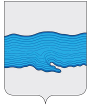 Совет Плёсского городского поселенияПриволжского муниципального районаИвановской области  РЕШЕНИЕг. Плёс      «23» ноября 2018 г.                                                                                № 38О внесении изменений в решение Совета Плёсского городского поселения от 18.11.2014 г. № 40 «Об установлении земельного налога»           В соответствии с Федеральным законом от 06.10.2003 № 131-ФЗ "Об общих принципах организации местного самоуправления в Российской Федерации", руководствуясь статьей 394 главой 31 Налогового кодекса Российской Федерации, Уставом Плёсского городского поселения, Совет Плёсского городского поселенияРЕШИЛ: 1. Внести изменение в решение Совета Плёсского городского поселения от 18.11.2014г. № 40 «Об установлении земельного налога»: 1.1. Подпункты 2, 4, 5 части 2 Решения исключить;1.2. Подпункт 3 части 2 Решения изложить в следующей редакции: «0,5 процента от кадастровой стоимости в отношении земельных участков, предназначенных для размещения объектов образования, науки, здравоохранения и социального обеспечения, физической культуры и спорта, культуры.2. Настоящее решение вступает в силу не ранее чем по истечении одного месяца со дня его официального опубликования.3. Опубликовать данное решение в издании нормативно-правовых актов Совета и администрации Плёсского городского поселения «Вестник Совета и администрации Плёсского городского поселения».Председатель СоветаПлёсского городского поселения                                                   Каримов Т.О.Врип главы Плёсского городского поселения                              Захаров Н.В.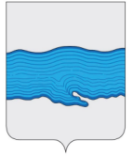                                    	Совет Плёсского городского поселения                  Приволжского муниципального района  Ивановской области                                  РЕШЕНИЕ г.Плёс	от «23» ноября 2018 г.                                                                                                             № 39Об утверждении структуры Администрации Плёсского городского поселения     В соответствии с Федеральным законом "Об общих принципах организации местного самоуправления в Российской Федерации" от 06.10.2003 № 131-ФЗ, с законом Ивановской области «О муниципальной службе в Ивановской области» от 23.06.2008г. № 72-ОЗ, на основании Устава Плёсского городского поселения, Совет Плёсского городского поселения РЕШИЛ:Утвердить структуру Администрации Плёсского городского поселения согласно приложений.Решение Совета Плёсского городского поселения от 02.10.2018г.     № 31 «Об утверждении структуры Администрации и Совета Плёсского городского поселения» отменить.Опубликовать решение в официальном издании нормативно-правовых актов Совета и Администрации «Вестник Совета и Администрации Плёсского городского поселения».Настоящее решение вступает в силу со дня опубликования.Председатель Совета Плёсского городского поселения                      Каримов Т.О.Врип главы Плёсского городского поселения                                       Захаров Н.В.Приложение 1 к решению Совета Плёсского городского поселения от 23.11.2018 г. № 39 «Об утверждении структуры Администрации Плёсского городского поселения»Структура Администрации Плёсского городского поселенияПриложение 2 к решению Совета Плёсского городского поселения от  23.11.2018 г. № 39 «Об утверждении структуры Администрации Плёсского городского поселения»Структура Администрации Плёсского городского поселения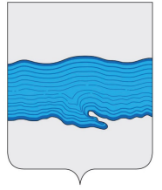 Совет Плёсского городского поселенияПриволжского муниципального районаИвановской области  РЕШЕНИЕ                                г. Плёсот «23» ноября 2018 г                                                                                                               № 40О внесении изменений в решение Совета Плёсского городского поселения Приволжского муниципального района Ивановской области от 18.07.2017 года № 27 «Об утверждении Положения о системе оплаты труда муниципальных служащих Плёсского городского поселения»         В соответствии с Конституцией Российской Федерации, Федеральными законами от 06.10.2003 № 131-ФЗ "Об общих принципах организации местного самоуправления в Российской Федерации", от 02.03.2007 № 25-ФЗ «О муниципальной службе в Российской Федерации», законом Ивановской области от 23.06.2008 № 72-ОЗ «О муниципальной службе в Ивановской области», Уставом Плёсского городского поселения, Совет Плёсского городского поселения РЕШИЛ:          1.  Внести в решение Совета Плёсского городского поселения от 18.07.2017 г. №27 «Об утверждении Положения о системе оплаты труда муниципальных служащих Плёсского городского поселения» следующие изменения:            1.1  п.5 ч.1 ст.6 Положения изложить в следующей редакции: «5) премий за выполнение особо важных и сложных заданий – в размере шести должностных окладов;»          1.2 Приложение № 1 к Положению «О системе оплаты труда муниципальных служащих Плёсского городского поселения» изложить в новой редакции  (прилагается);          1.3 Приложение № 2 к Положению «О системе оплаты труда муниципальных служащих Плёсского городского поселения» изложить в новой редакции  (прилагается);          2. Данное решение вступает в силу с момента опубликования в официальном издании нормативно-правовых актов Совета и администрации Плёсского городского поселения «Вестник Совета и администрации Плёсского городского поселения» и распространяется на правоотношения, возникшие с 01 января 2019 года.Председатель Совета Плёсского городского поселения                        Каримов Т.О.Врип главы Плёсского городского поселения                                         Захаров Н.В.Приложение № 1 к Положению «О системе оплаты труда муниципальных служащих Плёсского городского поселения»РАЗМЕРЫдолжностных окладов и ежемесячного денежного поощрения муниципальных служащих Плёсского городского поселения                        Приложение № 2 к «Положению о системе оплаты труда муниципальных служащих Плёсского городского поселения»РАЗМЕРЫОкладов за классный чин муниципальных служащихПлёсского городского поселенияСовет Плёсского городского поселенияПриволжского муниципального районаИвановской области  РЕШЕНИЕг. Плёс      «23» ноября 2018 г.                                                                                        № 41Об установлении нормативов затрат на содержание Совета Плёсского городского поселенияВ соответствии с Бюджетным кодексом Российской Федерации, Федеральным законом от 6 октября 2003 года № 131-ФЗ «Об общих принципах организации местного самоуправления в Российской Федерации», п. 8 ст. 26  Устава Плёсского городского поселения с целью приведения нормативно-правовых актов в соответствие с действующим законодательством, руководствуясь частью 5 статьи 19 Федерального закона от 05.04.2013 №44-ФЗ «О контрактной системе в сфере закупок товаров, работ, услуг для обеспечения государственных и муниципальных нужд» и в целях повышения эффективности бюджетных расходов Совета Плёсского городского поселенияРЕШИЛ:1. Установить нормативы затрат на содержание Совета Плёсского городского поселения по действующим расходным обязательствам на очередной финансовый год и на плановый период согласно приложению к данному решению.2. Опубликовать данное решение в издании нормативно-правовых актов Совета и администрации Плёсского городского поселения «Вестник Совета и администрации Плёсского городского поселения»3. Данное решение вступает в силу со дня его официального опубликования.Председатель Совета Плёсского городского поселения                      Каримов Т.О.Врип главы Плёсского городского поселения                                       Захаров Н.В.Приложение к решению Совета Плёсского Городского поселения от 23.11.2018 г. №41 «Об установлении нормативов затрат на содержаниеСовета Плёсского городского поселения»НОРМАТИВЫЗАТРАТ НА СОДЕРЖАНИЕ СОВЕТА ПЛЁССКОГО ГОРОДСКОГО ПОСЕЛЕНИЯ1. Действующие расходные обязательства Совета Плёсского городского поселения на очередной финансовый год и на плановый период включают:1) расходы на денежное содержание лиц, замещающих муниципальные и выборные должности, представительного органа, исходя из их штатной численности;2) материальные расходы.2. Расходы на содержание муниципальных служащих органов местного самоуправления планируются в соответствии с решением Совета Плёсского городского поселения от 18.07.2017 № 27 " Об утверждении Положения о системе оплаты труда муниципальных служащих Плёсского городского поселения ".3. Предварительный планируемый годовой фонд оплаты труда формируется в соответствии с нормативом формирования расходов на содержание органов местного самоуправления муниципальных образований Ивановской области согласно утвержденной методике.4. Расходы по подстатье 213 "Начисления на оплату труда" определяются по формуле:Н = ФОТгод x 1,302, где:Н - начисления на оплату труда;ФОТгод - годовой фонд оплаты труда работников в текущем финансовом году.5. Расходы по подстатье 340 "Увеличение стоимости материальных запасов" на канцелярские товары определяются по следующим расчетам:Норма расходования канцелярских товаров на 1 служащегоРасходы на канцелярские и хозяйственные товары на депутатов Совета Плёсского городского поселения, работающих без отрыва от основной работы, устанавливаются по 500 рублей в год на единицу по следующему расчету:6. На плановый период расходы на канцелярские и хозяйственные товары увеличиваются в соответствии с индексом-дефлятором цен.7. Расходы на мобильную связь в Совете Плёсского городского поселения установлены в соответствии с решением Совета Плёсского городского поселения от 17.02.2017 г. № 5 «Об установлении ежемесячных нормативов затрат на оплату услуг корпоративной мобильной связи органов местного самоуправления Плёсского городского поселения». 8. Расходы по подстатье 290 "Прочие расходы" по органам местного самоуправления планируются исходя из следующего расчета:- награждение Почетными грамотами Администрации и Совета Плёсского городского поселения - не более двух в месяц.Налоги планируются по фактическому расходу за предшествующий год. Объем лимитов расходов местного бюджета в целях оказания муниципальных услуг по остальным расходам определяется с учетом индекса-дефлятора изменения цен на очередной финансовый год.Совет Плёсского городского поселения Приволжского муниципального районаИвановской области  РЕШЕНИЕ  г. Плёс     от «23» ноября 2018 г                                                                                     № 42О передаче осуществления части полномочий Администрации Плёсского городского поселения на 2019 год Администрации Приволжского муниципального районаВ целях реализации положений Федерального закона от 6 октября 2003 г. № 131-ФЗ «Об общих принципах организации местного самоуправления в Российской Федерации» (в действующей редакции), руководствуясь Бюджетным кодексом Российской Федерации, Уставом Плёсского городского поселения, Совет Плёсского городского поселенияРЕШИЛ:Администрации Плёсского городского поселения передать Администрации Приволжского муниципального района Ивановской области осуществление части своих полномочий на период с 01.01.2019г. по 31.12.2019г. по решению вопросов местного значения:-   осуществление контроля за исполнением бюджета Плёсского городского поселения;- полномочия по определению поставщиков (подрядчиков, исполнителей) для муниципальных нужд Плёсского городского поселения;- осуществление контроля в сфере закупок товаров, работ, услуг.2. Администрации Плёсского городского поселения заключить соглашение с Администрацией Приволжского муниципального района Ивановской области о передаче ей осуществления части своих полномочий согласно пункту 1 данного решения.  3. Контроль за исполнением данного решения возложить на заместителя Главы Администрации по финансово-экономическим вопросам.4. Настоящее решение вступает в силу с момента опубликования в издании  нормативно-правовых актов Совета и администрации Плёсского городского поселения «Вестник Совета и Администрации Плёсского городского поселения».Председатель Совета Плесского городского поселения                               Каримов Т.О.   Врип главы Плесского городского поселения                                               Захаров Н.В.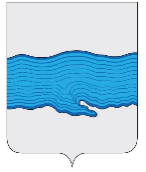 Совет Плёсского городского поселения Приволжского муниципального районаИвановской области  РЕШЕНИЕ  г. Плёсот «23» ноября 2018 г                                                                                         № 43О передаче полномочий контрольно-счетного органа Плёсского городского поселения по осуществлению внешнего муниципального финансового контроля Контрольно-счетной палате Приволжского муниципального района на 2019 годВ целях установления общих принципов организации, деятельности и основных полномочий контрольно-счетного органа, руководствуясь Федеральным законом от 06.10.2003 № 131-ФЗ «Об общих принципах организации местного самоуправления в Российской Федерации», частью 11 ст. 3 Федерального закона от 07.02.2011 № 6-ФЗ «Об общих принципах организации и деятельности контрольно-счетных органов субъектов Российской Федерации и муниципальных образований», Совет Плёсского городского поселения:РЕШИЛ:Передать полномочия контрольно-счетного органа Плёсского городского поселения по осуществлению внешнего муниципального финансового контроля Контрольно-счетной палате Приволжского муниципального района на период с 01.01.2019 г. по 31.12.2019г.Настоящее решение вступает в силу с 01.01.2019г.Опубликовать настоящее решение в издании нормативно-правовых актов Совета и администрации Плёсского городского поселения «Вестник Совета и администрации Плёсского городского поселения».Контроль за исполнением настоящего решения возложить на главного специалиста Совета Плёсского городского поселения Кошелеву Л.П.Председатель СоветаПлесского городского поселения                                                      Каримов Т.О.Врип главы ПлесскогоГородского поселения                                                                         Захаров Н.В.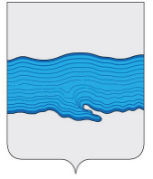 Совет  Плёсского  городского  поселенияПриволжский  муниципальный  район Ивановская  область  г. ПлёсРЕШЕНИЕ       от «23» ноября 2018 г.                                                                                 № 45О досрочном прекращении полномочий депутата Совета Плёсского городского поселения по многомандатному избирательному округу № 2Потехиной Дианны Спартаковны                 В соответствии с п. 2 ч. 10 ст. 40 Федерального закона от 06.10.2003г.   № 131-ФЗ «Об общих принципах организации местного самоуправления в Российской Федерации», подп. 2 п.12, п. 13 ст. 28 Устава Плёсского городского поселения, Совет Плёсского городского поселенияРЕШИЛ: 1.  Досрочно прекратить полномочия депутата Совета Плёсского городского поселения по многомандатному избирательному округу № 2 Потехиной Дианны Спартаковны.       2.   Настоящее решение считать вступившим в силу с момента подписания. 3. Опубликовать данное решение в издании нормативно-правовых актов Совета и администрации Плёсского городского поселения «Вестник Совета и Администрации Плёсского городского поселения».     Председатель Совета Плёсского городского поселения                    Каримов Т.О.Совет  Плёсского  городского  поселенияПриволжский  муниципальный  район Ивановская  область  г. ПлёсРЕШЕНИЕ       от «23» ноября 2018 г.                                                                                 № 46О досрочном прекращении полномочий депутата Совета Плёсского городского поселения по многомандатному избирательному округу № 3Чистова Андрея Леонидовича                 В соответствии с п. 2 ч. 10 ст. 40 Федерального закона от 06.10.2003г.   № 131-ФЗ «Об общих принципах организации местного самоуправления в Российской Федерации», подп. 2 п.12, п. 13 ст. 28 Устава Плёсского городского поселения, Совет Плёсского городского поселенияРЕШИЛ: 1.  Досрочно прекратить полномочия депутата Совета Плёсского городского поселения по многомандатному избирательному округу № 3 Чистова Андрея Леонидовича.       2.   Настоящее решение считать вступившим в силу с момента подписания. 3. Опубликовать данное решение в издании нормативно-правовых актов Совета и администрации Плёсского городского поселения «Вестник Совета и Администрации Плёсского городского поселения».     Председатель Совета Плёсского городского поселения                    Каримов Т.О.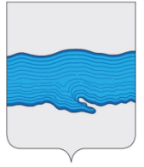 Совет  Плёсского  городского  поселенияПриволжского  муниципального  районаИвановской  области  г.ПлёсРЕШЕНИЕ  от «23» ноября 2018 г.                                                                                                  №  47О назначении дополнительных выборов депутатов Совета Плёсского городского поселения III созыва по многомандатному избирательному округу №2       В соответствии с пунктами 6,7 статьи 10, пунктами 8,9 статьи 71 Федерального закона от 12.06.2002 № 67-ФЗ «Об основных гарантиях избирательных прав и права на участие в референдуме граждан Российской Федерации», частью 2 статьи 23 Федерального закона от 06.10.2003 № 131-ФЗ «Об общих принципах организации местного самоуправления в Российской Федерации», пунктом 5 статьи 7, пунктами 4,5 статьи 49 Закона Ивановской области от 26.11.2009 № 130-ОЗ «О муниципальных выборах», Уставом Плёсского городского поселения, в связи с досрочным прекращением полномочий депутатов Совета Плёсского городского поселения третьего созыва по многомандатному избирательному округу № 2 Губиной Т.И., Потехиной Д.С. и по многомандатному избирательному округу № 3 Чистова А.Л., Совет Плёсского городского поселенияРЕШИЛ:1. Назначить дополнительные выборы депутатов Совета Плёсского городского поселения третьего созыва по многомандатному избирательному округу № 2 на                  17 февраля 2019 года.2. Дополнительные выборы депутатов Совета Плёсского городского поселения провести по многомандатному избирательному округу № 2, утвержденному в составе схемы многомандатных избирательных округов решением Совета Плёсского городского поселения от 20 апреля 2015 г. № 16 «Об утверждении схемы многомандатных избирательных округов по выборам депутатов Совета Плёсского городского поселения».3. Направить настоящее решение в Избирательную комиссию Плёсского городского поселения.4. Опубликовать данное решение в общественно-политическом издании «Ивановская газета», в газете «Плёсские ведомости» и издании нормативно-правовых актов Совета и администрации Плёсского городского поселения «Вестник Совета и Администрации Плёсского городского поселения»5. Настоящее решение вступает в силу после его официального опубликования.Председатель Совета Плёсского городского поселения                          Каримов Т.О.Врип главы Плёсского городского поселения                                           Захаров Н.В.РОССИЙСКАЯ  ФЕДЕРАЦИЯ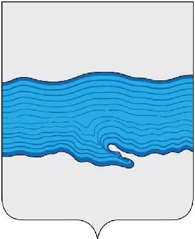 АДМИНИСТРАЦИЯ   ПЛЕССКОГО  ГОРОДСКОГО  ПОСЕЛЕНИЯПРИВОЛЖСКОГО МУНИЦИПАЛЬНОГО РАЙОНАИВАНОВСКОЙ ОБЛАСТИ155555, Ивановская область, г. Плес, ул. Советская, 9тел. 8(493-39) 2-15-16,2-13-14,8(493-39)2-13-14ИНН 371900950  КПП 370501001л/с 033333013650 в УФК по Ивановской областиПОСТАНОВЛЕНИЕот 23.11.2018 г.  № 140Об обеспечении безопасности людей  на льдуводных объектов в осенне-зимний период 2018-2019 гг.      В связи с наступлением осенне-зимнего периода 2018-2019 гг., в целях минимизации риска и повышения безопасности людей на водных объектах Плесского городского поселения, в соответствии с требованиями Федерального Закона от 06.10.2003 №131-ФЗ «Об общих принципах организации местного самоуправления в Российской Федерации»,  Постановлением Правительства Ивановской области от 11 марта 2009 №54-п «Об утверждении правил охраны жизни людей на водных объектах», администрация Плесского городского поселения п о с т а н о в л я е т:Утвердить план обеспечения безопасности людей на водоемах Плесского городского поселения на осенне-зимний период 201802019 гг. (прилагается);Разместить в местах массового выхода населения на лед во время подледного лова рыбы и в местах стихийных ледовых переходов информационные и предупредительные аншлаги;Проведение массовых мероприятий на водоемах района в зимний период согласовывать с ГУ МЧС России по Ивановской области;Рекомендовать  начальнику ПП-16 ОВД по Приволжскому муниципальному району Кулемину С.Л.:- в целях предупреждения гибели людей на водоемах, расположенных на территории Плесского городского поселения силами участковых инспекторов полиции организовать разъяснительную работу с населением;- внести предложения руководству ОВД по Приволжскому муниципальному району по изменению в дислокации патрульно-постовой службы  на осенне-зимний период 2018-2019 гг., приблизив маршруты патрулирования к местам стихийно организованных ледовых переходов.5. Организовать проведение сотрудниками ГИМС МЧС России по Ивановской области в каждом классе общеобразовательных учреждений занятия с учащимися  по мерам безопасности и правилам поведения на льду водоемов;6. Разместить информационные материалы по правилам поведения на льду водоемов на стендах учебных заведений;7. Рекомендовать директору ОГБЛОУ «Плесский колледж бизнеса и туризма» Паруновой С.Н. провести профилактические мероприятия с учащимися о поведении на водоемах в осенне-зимний период;8. Администрации Плесского городского поселения подготовить публикации в местных СМИ о правилах поведения людей на льду водоемах;9. Администрации Плесского городского поселения обеспечить взаимодействие с ГИМС ГУ МЧС России по Ивановской области, аварийно-спасательной службой Ивановской области и ОМВД РФ по Приволжскому району по исполнению данного постановления;10. Опубликовать настоящее постановления в информационном бюллетене  Совета и администрации Плесского городского поселения;11. Настоящее постановление вступает в силу с момента опубликования.ВРИП главы Плесскогогородского поселения                                                            Н.В. Захаров                                                                                                                                    Приложение                                                                               к  постановлению  администрации                                                                                                                    Плесского городского поселения                                                                                                                                           от 23.11.2018г. №140ПЛАНобеспечения безопасности людей на водоемахПлесского городского поселения в осенне-зимний период 2018-2019 гг.Провести заседание комиссии по чрезвычайным ситуациям и ПБ по вопросу обеспечения безопасности населения на льду водоемов. Срок исполнения до 27.11.2018г.;Проведение работы по установке аншлагов с запрещающей и (или) предупреждающей информацией в местах массового выхода на лед  людей и в местах стихийно организованных ледовых переходов. Срок исполнения до 30.11.2018г.;Проведение сотрудниками ГИМС ГУ МЧС России по Ивановской области профилактических мероприятий с учащимися школ о правилах поведения людей на льду водоемов и способов оказания помощи пострадавшим. Срок исполнения ноябрь 2018 г.-март 2019 г.;Силами ОМВД России по Приволжскому району, ГИМС ГУ МЧС России по Ивановской области осуществление контроля и организации патрулирования мест массового выхода на лед населения. Срок исполнения ноябрь 2018г.-апрель 2019г.;Подготовка и размещение в средствах массовой информации публикаций по правилам поведения на льду водоемов. Срок исполнения – ноябрь 2018г.;Подведение итогов работы по обеспечению безопасности людей на льду водоемов. Срок исполнения-апрель 2019г.	ВРИП главы Плесского городского поселения                                                             Н.В. Захаров№ и дата принятия ДокументаНаименование документаНомера страницСовет Плёсского городского поселенияСовет Плёсского городского поселенияОт 23.11.2018 № 36Решение О внесении изменений в решение Совета Плёсского городского поселения от 19.12.2017г. № 45 «О бюджете Плёсского городского поселения на 2018 год и плановый период 2019 - 2020 годы»        3От 23.11.2018 № 37Решение О принятии проекта бюджета Плёсского городского поселения на 2019 год и плановый период 2020 - 2021 годы в первом чтении41От 23.11.2018 № 38Решение О внесении изменений в решение Совета Плёсского городского поселения от 18.11.2014 г. № 40 «Об установлении земельного налога»81От 23.11.2018 № 39Решение Об утверждении структуры Администрации Плёсского городского поселения82От 23.11.2018 № 40Решение О внесении изменений в решение Совета Плёсского городского поселения Приволжского муниципального района Ивановской области от 18.07.2017 года № 27 «Об утверждении Положения о системе оплаты труда муниципальных служащих Плёсского городского поселения» 85От 23.11.2018 № 41Решение Об установлении нормативов затрат на содержание Совета Плёсского городского поселения87От 23.11.2018 № 42Решение О передаче осуществления части полномочий Администрации Плёсского городского поселения на 2019 год Администрации Приволжского муниципального района89От 23.11.2018 № 43Решение О передаче полномочий контрольно-счетного органа Плёсского городского поселения по осуществлению внешнего муниципального финансового контроля Контрольно-счетной палате Приволжского муниципального района на 2019 год90От 23.11.2018 № 45Решение О досрочном прекращении полномочий депутата Совета Плёсского городского поселения по многомандатному избирательному округу № 2 Потехиной Дианны Спартаковны91От 23.11.2018 № 46Решение О досрочном прекращении полномочий депутата Совета Плёсского городского поселения по многомандатному избирательному округу № 3 Чистова Андрея Леонидовича91От 23.11.2018 № 47Решение О назначении дополнительных выборов депутатов Совета Плёсского городского поселения III созыва по многомандатному избирательному округу №292Администрация Плёсского городского поселенияАдминистрация Плёсского городского поселенияАдминистрация Плёсского городского поселенияОт 23.11.2018 №140                Постановление  «Об обеспечении безопасности людей  на льду и водных объектах в осенне-зимний период 2018-2019 гг.» 93Код классификации доходов бюджетов Российской Федерации         Наименование доходовСумма , руб.Сумма , руб.Сумма , руб.Сумма , руб.Код классификации доходов бюджетов Российской Федерации         Наименование доходовСумма , руб.Сумма , руб.Сумма , руб.Сумма , руб.Код классификации доходов бюджетов Российской Федерации         Наименование доходов2018 год2019 год2020 год000 1 00 00000 00 0000 000Налоговые и неналоговые доходы45 522 052,3342 861 250,0742 895 314,28000 1 01 00000 00 0000 000НАЛОГИ НА ПРИБЫЛЬ, ДОХОДЫ26 744 569,2924 212 150,0724 212 150,07182 1 01 02010 01 0000 110Налог на доходы физических лиц с доходов, источником которых является налоговый агент, за исключением доходов, в отношении которых исчисление и уплата налога осуществляются в соответствии со статьями 227, 2271 и 228 Налогового кодекса Российской Федерации24 379 602,1722 890 350,0722 890 350,07182 1 01 02020 01 0000 110Налог на доходы физических лиц, полученных от осуществления деятельности физическими лицами, зарегистрированными в качестве  индивидуальных предпринимателей, нотариусов, занимающихся частной практикой, адвокатов,     учредивших адвокатские кабинеты и других лиц,    занимающихся частной практикой в соответствии со статьей 227 Налогового кодекса Российской Федерации          312 402,14178 800,00178 800,00182 1 01 02030 01 0000 110Налог на доходы физических лиц с доходов, полученных физическими лицами в соответствии со статьей 228 Налогового кодекса Российской Федерации2 052 564,981 143 000,001 143 000,00000  1 03 00000 00 0000 000НАЛОГИ НА ТОВАРЫ (РАБОТЫ, УСЛУГИ), РЕАЛИЗУЕМЫЕ НА ТЕРРИТОРИИ РОССИЙСКОЙ ФЕДЕРАЦИИ737 297,12831 762,23865 826,44000 1 03 02000 01 0000 110Акцизы по подакцизным товарам (продукции), производимым на территории Российской Федерации737 297,12831 762,23865 826,44100 1 03 02230 01 0000 110Доходы от уплаты акцизов на дизельное топливо, подлежащие распределению между бюджетами субъектов Российской Федерации и местными бюджетами с учетом установленных дифференцированных нормативов отчислений в местные бюджеты275 021,61311 716,10329 354,12100 1 03 02240 01 0000 110Доходы от уплаты акцизов на моторные масла для дизельных и (или) карбюраторных (инжекторных) двигателей, подлежащие распределению между бюджетами субъектов Российской Федерации и местными бюджетами с учетом установленных дифференцированных нормативов отчислений в местные бюджеты2 110,702 189,282 248,30100 1 03 02250 01 0000 110Доходы от уплаты акцизов на автомобильный бензин, подлежащие распределению между бюджетами субъектов Российской Федерации и местными бюджетами с учетом установленных дифференцированных нормативов отчислений в местные бюджеты502 694,72560 058,47591 261,87100 1 03 02260 01 0000 110Доходы от уплаты акцизов на прямогонный бензин, подлежащие распределению между бюджетами субъектов Российской Федерации и местными бюджетами с учетом установленных дифференцированных нормативов отчислений в местные бюджеты-42 529,91-42 201,62-57 037,85000 1 05 00000 00 0000 000НАЛОГИ НА СОВОКУПНЫЙ ДОХОД0,000,000,00182 1 05 03010 01 0000 110Единый сельскохозяйственный налог0,000,000,00000 1 06 00000 00 0000 000НАЛОГИ НА ИМУЩЕСТВО10 660 764,4010 660 764,4010 660 764,40000 1 06 01000 00 0000 110 Налог на имущество физических лиц1 206 400,001 206 400,001 206 400,00182 1 06 01030 13 0000 110 Налог на имущество физических лиц, взимаемый по ставкам , применяемым к  объектам налогообложения , расположенным в границах городских  поселений1 206 400,001 206 400,001 206 400,00000 1 06 06000 00 0000 110Земельный налог9 454 364,409 454 364,409 454 364,40000 1 06 06040 00 0000 110Земельный налог с физических лиц2 197 959,202 197 959,202 197 959,20182 1 06 06043 13 0000 110 Земельный налог с физических лиц, обладающих земельным участком, расположенным в границах городских поселений2 197 959,202 197 959,202 197 959,20182 1 06 06030 03 0000 110 Земельный налог с организаций7 256 405,207 256 405,207 256 405,20182 1 06 06033 13 0000 110 Земельный налог с организаций, обладающих земельным участком, расположенным в границах городских поселений7 256 405,207 256 405,207 256 405,20000 1 08 00000 00 0000 000ГОСУДАРСТВЕННАЯ ПОШЛИНА100,00100,00100,00220 1 08 04020 01 1000 110Государственная пошлина за совершение нотариальных действий должностными лицами органов местного самоуправления, уполномоченными в соответствии с законодательными актами Российской Федерации на совершение нотариальных действий100,00100,00100,00000 1 11 00000 00 0000 000ДОХОДЫ ОТ ИСПОЛЬЗОВАНИЯ ИМУЩЕСТВА, НАХОДЯЩЕГОСЯ В ГОСУДАРСТВЕННОЙ И МУНИЦИПАЛЬНОЙ СОБСТВЕННОСТИ 1 621 802,781 541 692,011 541 692,01220 1 11 05013 13 0000 120         Доходы, полученные в виде арендной платы за земельные участки, государственная собственность на которые не разграничена и которые расположены в границах городских  поселений , а также средства  от продажи права на заключение договоров аренды указанных земельных участков1 323 230,131 243 119,361 243 119,36220 1 11 05035 13 0000 120Доходы от сдачи в аренду имущества, находящегося в оперативном управлении органов управления городских поселений и созданных ими учреждений ( за исключением имущества муниципальных бюджетных и  автономных учреждений)298 572,65298 572,65298 572,65220 1 11 09045 13 0000 120Прочие поступления от использования имущества, находящегося в собственности городских поселений (за исключением имущества муниципальных бюджетных и  автономных учреждений, а также имущества муниципальных унитарных предприятий, в том числе казенных)0,000,000,00000 1 13 00000 00 0000 000ДОХОДЫ ОТ ОКАЗАНИЯ ПЛАТНЫХ УСЛУГ (РАБОТ) И КОМПЕНСАЦИИ ЗАТРАТ ГОСУДАРСТВА810 000,00360 000,00360 000,00220 1 13 01995 13 0000 130Прочие доходы от оказания платных услуг(работ) получателями средств бюджетов городских поселений 810 000,00360 000,00360 000,00000 1 14 00000 00 0000 000ДОХОДЫ ОТ ПРОДАЖИ МАТЕРИАЛЬНЫХ И НЕМАТЕРИАЛЬНЫХ АКТИВОВ4 620 518,744 954 781,364 954 781,36220 1 14 02053 13 0000 410            Доходы от реализации иного  имущества, находящегося в собственности городских  поселений ( за исключением  имущества муниципальных бюджетных и автономных учреждений, а также имущества муниципальных унитарных предприятий, в том числе казенных) в части реализации основных средств по указанному имуществу4 540 518,744 874 781,364 874 781,36220 1 14 06013 13 0000 430Доходы от продажи земельных участков, государственная собственность на которые не разграничена и которые расположены в границах  городских поселений80 000,0080 000,0080 000,00000 1 16 00000 00 0000 000ШТРАФЫ, САНКЦИИ, ВОЗМЕЩЕНИЕ УЩЕРБА27 000,000,000,00000 1 16 00000 00 0000 140Прочие поступления от денежных взысканий (штрафов) и иных сумм в возмещение ущерба0,00000 1 16 90050 13 0000 140Прочие поступления от денежных взысканий (штрафов) и иных сумм в возмещение ущерба, зачисляемые в бюджеты городских поселений27 000,00000 1 17 00000 00 0000 000ПРОЧИЕ НЕНАЛОГОВЫЕ ДОХОДЫ300 000,00300 000,00300 000,00220 1 17 05050 13 0000 180Прочие неналоговые доходы бюджетов городских поселений300 000,00300 000,00300 000,00000 2 00 00000 00 0000 000БЕЗВОЗМЕЗДНЫЕ ПОСТУПЛЕНИЯ7336328,721 181 811,83160 301,57220 2 02 15001 13 0000 151Дотации бюджетам  городских поселений  на выравнивание уровня бюджетной обеспеченности 1 145 900,001 027 200,000,00220 2 02 15002 13 0000 151Дотации бюджетам городских поселений на поддержку мер по обеспечению сбалансированности бюджетов552 060,00220 2 02 25519 13 0000 151Субсидия бюджетам городских поселений на поддержку отрасли культуры1 111,001 141,001 141,00220 2 02 25555 13 0000 151 Субсидии бюджетам городских поселений на поддержку государственных программ субъектов Российской Федерации и муниципальных программ формирования современной городской среды699 408,91220 2 02 35120 13 0000 151Субвенции бюджетам городских поселений на осуществление полномочий по составлению (изменению) списков кандидатов в присяжные заседатели федеральных судов общей юрисдикции в Российской Федерации6 999,83470,83760,57220 202 35082 13 0000 151Субвенции бюджетам городских поселений на предоставление жилых помещений детям-сиротам и детям, оставшимся без попечения родителей, лицам из их числа по договорам найма специализированных жилых помещений0,000,00220 2 02 35118 13 0000 151Субвенции бюджетам городских  поселений на осуществление первичного воинского учета на территориях, где отсутствуют военные комиссариаты182018,00153 000,00158 400,00 220 202 49999 13 0000 151Прочие межбюджетные трансферты, передаваемые бюджетам городских поселений201 676,820,000,00220 202 20216 13 0000 151Субсидии бюджетам городских поселений на осуществление дорожной деятельности в отношении автомобильных дорог общего пользования, а также капитального ремонта и ремонта дворовых территорий многоквартирных домов, проездов к дворовым территориям многоквартирных домов населенных пунктов3 000 000,00220 202 29999 13 0000 151Прочие субсидии, в том числе:1 547 154,160,000,00220 202 29999 13 0000 151Субсидии бюджетам муниципальных образований на софинансирование расходов, связанных с поэтапным доведением средней заработной платы работникам культуры  муниципальных учреждений культуры Ивановской области до средней заработной платы в Ивановской области2 454 579,00220 2 19 60010 13 0000 151Возврат прочих остатков субсидий, субвенций и иных межбюджетных трансфертов, имеющих целевое назначение, прошлых лет из бюджетов городских поселений-907 424,84                          ВСЕГО ДОХОДОВ:52858381,0544 043 061,9043 055 615,85Код бюджетной классификацииНаименование2018 год  Сумма, руб.2019 год  Сумма, руб.2020 год  Сумма, руб.220 01 05 00 00 00 0000 000Изменение остатков средств на счетах по учету средств бюджета106890,4534624,68-1248504,13220 01 05 02 00 00 0000 500Увеличение прочих остатков средств бюджета52 858 381,0544 043 061,9043 055 615,85220 01 05 02 01 13 0000 510Увеличение прочих остатков денежных средств бюджетов городских поселений52 858 381,0544 043 061,9043 055 615,85220 01 05 02 00 00 0000 600Уменьшение остатков средств бюджета52 965 271,5044 077 686,5841 807 111,72220 01 05 02 01 13 0000 610Уменьшение остатков денежных средств бюджетов городских поселений52 965 271,5044 077 686,5841 807 111,72	НаименованиеКод целевой статьиКод вида расходов2018г., руб.2019г., руб.2020г., руб.Муниципальная программа Плесского городского поселения "Совершенствование местного самоуправления Плесского городского поселения"01000000008 597 121,878 500 000,008 500 000,00Подпрограмма "Развитие муниципальной службы Плесского городского поселения"011000000033 900,0030 000,0030 000,00Основное мероприятие " Профессиональная подготовка, переподготовка и повышение квалификации"011010000033 900,0030 000,0030 000,00Мероприятия по профессиональной подготовке, переподготовке и повышению квалификации (Закупка товаров, работ и услуг для государственных (муниципальных) нужд)011012020020033 900,0030 000,0030 000,00Подпрограмма "Открытая информационная политика органов местного самоуправления Плёсского городского поселения"0120000000518 145,891 165 610,001 165 610,00Основное мероприятие " Информатизация и освещение деятельности органов местного самоуправления"0120100000518 145,891 165 610,001 165 610,00Информатизация и освещение деятельности законодательного (представительного) органа городского поселения . (Закупка товаров, работ и услуг для государственных (муниципальных) нужд)012010001020055 560,0053 610,0053 610,00Информатизация и освещение деятельности  исполнительного органа городского поселения. (Закупка товаров, работ и услуг для государственных (муниципальных) нужд)0120100030200281 300,00236 300,00236 300,00Повышение эффективности системы муниципального управления и инвестиционного потенциала городского поселения.(Закупка  товаров,  работ  и  услуг  для государственных  (муниципальных) нужд)012012002020091 768,00302 700,00302 700,00Повышение эффективности системы муниципального управления и инвестиционного потенциала городского поселения. (Иные бюджетные ассигнования).01201200208005 932,000,000,00Освещение деятельности органов местного самоуправления   городского поселения, взаимодействие с населением. (Закупка  товаров,  работ  и  услуг  для государственных  (муниципальных) нужд)012012003020083 585,89573 000,00573 000,00Подпрограмма "Обеспечение деятельности органов местного самоуправления Плесского городского поселения"01300000007 845 075,987 304 390,007 304 390,00Основное мероприятие " Обеспечение деятельности  законодательного (представительного) органа городского поселения"0130100000481 832,40468 690,00468 690,00Обеспечение функций  законодательного (представительного) органа городского поселения . (Расходы на выплаты персоналу в целях обеспечения выполнения функций государственными (муниципальными) органами, казенными учреждениями, органами управления государственными внебюджетными фондам )0130100010100341 702,40328 560,00328 560,00Обеспечение функций  законодательного (представительного) органа городского поселения . (Закупка товаров, работ и услуг для государственных (муниципальных) нужд)0130100010200112 195,00112 245,00112 245,00Обеспечение функций  законодательного (представительного) органа городского поселения.  (Иные бюджетные ассигнования)013010001080050,000,000,00Межбюджетные трансферты бюджетам муниципальных районов из бюджетов поселений на исполнение части полномочий по решению вопросов местного значения по внешнему контролю за исполнением бюджета . (Межбюджетные трансферы)013010008050027 885,0027 885,0027 885,00Основное мероприятие "Обеспечение деятельности Главы Плесского городского поселения"0130200000901 200,56866 539,00866 539,00Глава администрации городского поселения. (Расходы на выплаты персоналу в целях обеспечения выполнения функций государственными (муниципальными) органами, казенными учреждениями, органами управления государственными внебюджетными фондами)0130200020100901 200,56866 539,00866 539,00Основное мероприятие "Обеспечение функций исполнительного органа городского поселения"01303000006 462 043,025 969 161,005 969 161,00Обеспечение функций исполнительного органа городского поселения . (Расходы на выплаты персоналу в целях обеспечения выполнения функций государственными (муниципальными) органами, казенными учреждениями, органами управления государственными внебюджетными фондами)01303000301004 549 087,924 374 123,004 374 123,00Обеспечение функций исполнительного органа городского поселения .  (Закупка товаров, работ и услуг для государственных (муниципальных) нужд)01303000302001 520 538,001 569 438,001 569 438,00Обеспечение функций  исполнительного органа городского поселения . (Иные бюджетные ассигнования)013030003080021264,4625 600,0025 600,00Межбюджетные трансферты бюджетам муниципальных районов из бюджетов поселений на исполнение части полномочий по решению вопросов местного значения по контролю за исполнением бюджета . (Межбюджетные трансферы)0130300040500162 329,81Межбюджетные трансферты бюджетам муниципальных районов из бюджетов поселений на исполнение части полномочий по решению вопросов местного значения  по контролю в сфере  закупок товаров, работ, услуг. (Межбюджетные трансферы)0130300050500118 365,83Межбюджетные трансферты бюджетам муниципальных районов из бюджетов поселений на исполнение части полномочий по решению вопросов местного значения  по определению поставщиков (подрядчиков, исполнителей) для муниципальных нужд. (Межбюджетные трансферы)013030006050086 121,460,000,00Межбюджетные трансферты бюджетам муниципальных районов из бюджетов поселений на исполнение части полномочий по решению вопросов местного значения  по  выдаче разрешений на ввод объектов в эксплуатацию при осуществлении строительства, реконструкции объектов капитального строительства, расположенных на территории Плёсского городского поселения (Межбюджетные трансферы)01303000705004335,54Муниципальная программа Плесского городского поселения "Социальная политика в Плесском городском поселении"0200000000246 613,00246 613,00246 613,00Подпрограмма " Организация общественных мероприятий"02100000008 000,008 000,008 000,00Основное мероприятие " Организация  и  проведение мероприятий, связанных  с государственными  праздниками,  юбилейными  и  памятными  датами"02101000008 000,008 000,008 000,00Организация  и  проведение мероприятий, связанных  с государственными  праздниками,  юбилейными  и  памятными  датами. (Закупка  товаров,  работ  и  услуг  для государственных  (муниципальных) нужд)02101200408 000,008 000,008 000,00Подпрограмма "Социальная поддержка отдельных категорий граждан"0250000000238 613,00238 613,00238 613,00Основное мероприятие "Выплата пенсий за выслугу лет"0250100000238 613,00238 613,00238 613,00Выплата пенсий за выслугу лет . (Социальное обеспечение и иные выплаты населению)0250170010300238 613,00238 613,00238 613,00Подпрограмма " Социальная поддержка  детей-сирот"02400000000,000,000,00Основное мероприятие "Предоставление жилых помещений детям-сиротам и детям, оставшимся без попечения родителей"02401000000,000,000,00 Обеспечение предоставления жилых помещений детям-сиротам и детям, оставшимся без попечения родителей  .(Бюджетные инвестиции в объекты капитального строительства государственной (муниципальной) собственности)02401R08204000,000,000,00Муниципальная программа "Управление и распоряжение муниципальным имуществом в Плесском городском поселении на 2017-2019 годы"0300000000264 421,45170 000,00170 000,00Подпрограмма " Повышение эффективности управления муниципальным имуществом"0310000000264 421,45170 000,00170 000,00Основное мероприятие "Оценка недвижимости, признание прав  и регулирование отношений по государственной  и муниципальной собственности"0310100000264 421,45170 000,00170 000,00Оценка недвижимости, признание прав  и регулирование отношений по государственной  и муниципальной собственности  (Закупка товаров, работ и услуг для государственных (муниципальных) нужд)0310120010200150 000,00150 000,00150 000,00Оценка недвижимости, признание прав  и регулирование отношений по государственной  и муниципальной собственности . (Иные бюджетные ассигнования).0310120010800114 421,4520 000,0020 000,00Муниципальная программа " Защита населения и территории от чрезвычайных ситуаций, обеспечение пожарной безопасности и безопасности людей на водных объектах на 2015-2017 годы"0400000000353 853,00300 000,00300 000,00Подпрограмма "Осуществление мероприятий по гражданской обороне, защите населения и территорий Плесского городского поселения Приволжского муниципального района от чрезвычайных ситуаций природного и техногенного характера"041000000010 850,00100 000,00100 000,00Основное мероприятие "Гражданская оборона, защита населения и территорий от чрезвычайных ситуаций природного и техногенного характера041010000010 850,00100 000,00100 000,00Подготовка и защита населения от опасностей, возникающих при ведении военных действий, а также при возникновении чрезвычайных ситуаций и стихийных бедствий природного и техногенного характера . (Закупка товаров, работ и услуг для государственных (муниципальных) нужд)041012010020010 850,00100 000,00100 000,00Подпрограмма "Осуществление мероприятий по участию в предупреждении и ликвидации  последствий чрезвычайных ситуаций и обеспечению пожарной безопасности, в том числе по обеспечению безопасности людей на водных объектах, охране их жизни и здоровья" 0420000000276 700,00150 000,00150 000,00Основное мероприятие "Предупреждении и ликвидации  последствий чрезвычайных ситуаций и обеспечению пожарной безопасности, в том числе обеспечение безопасности людей на водных объектах, охрана их жизни и здоровья"0420100000276 700,00150 000,00150 000,00Обеспечение безопасности населения вследствие  чрезвычайных ситуаций . (Закупка товаров, работ и услуг для государственных (муниципальных) нужд)04201201102000,0050 000,0050 000,00Обеспечение безопасности населения вследствие  чрезвычайных ситуаций.(Бюджетные инвестиции в объекты капитального
строительства государственной (муниципальной) собственности). 0420120110400276 700,00Обеспечение пожарной безопасности и защиты населения Плесского городского поселения Приволжского муниципального района . (Закупка товаров, работ и услуг для государственных (муниципальных) нужд)04201201202000,00100 000,00100 000,00 Подпрограмма "Осуществление мероприятий по участию в профилактике терроризма и экстремизма на территории Плесского городского поселения"043000000066 303,0050 000,0050 000,00Основное мероприятие "Профилактика терроризма и зкстремизма"043010000066 303,0050 000,0050 000,00Обеспечение проведения мероприятий по профилактике терроризма и экстремизма   . (Закупка товаров, работ и услуг для государственных (муниципальных) нужд)043012013020066 303,0050 000,0050 000,00Муниципальная программа "Комплексное развитие транспортной инфраструктуры Плёсского городского поселения на 2017-2019 годы"050000000015 934 068,9612 190 827,5113 254 562,91 Подпрограмма "Дорожное хозяйство"051000000011 620 296,8211 620 296,8211 620 296,82Основное мероприятие " Содержание автомобильных дорог общего пользования местного значения, пешеходных зон, тротуаров и искусственных сооружений на них"051010000011 620 296,8211 620 296,8211 620 296,82Расходы на содержание автомобильных дорог общего пользования местного значения, пешеходных зон, тротуаров и искусственных сооружений на них . (Закупка товаров, работ и услуг для государственных (муниципальных) нужд)05101211102001 120 296,822 420 296,822 420 296,82Повышение уровня обустройства автомобильных дорог общего пользования.    (Закупка товаров, работ и услуг для государственных (муниципальных) нужд)0510121120200100 000,00100 000,00100 000,00Паспортизация автомобильных дорог общего пользования местного значения . (Закупка товаров, работ и услуг для государственных (муниципальных) нужд)0510121130200100 000,00100 000,00100 000,00Субсидии на возмещение затрат в связи с выполнением работ обслуживающим организациям, осуществляющим деятельность по содержанию автомобильных дорог и иных транспортных и инженерных сооружений051012114080010300 000,009 000 000,009 000 000,00Подпрограмма "Капитальный ремонт и ремонт улично-дорожной сети" 05200000004 313 772,14570 530,691 634 266,09Основное мероприятие "Капитальный ремонт текущий  ремонт уличной дорожной сети"05201000004 313 772,14570 530,691 634 266,09Расходы на текущий  ремонт уличной дорожной сети. (Закупка товаров, работ и услуг для государственных (муниципальных) нужд)0520121140200460 481,46460 481,46460 481,46Расходы на капитальный  ремонт уличной дорожной сети. (Бюджетные инвестиции в объекты капитального строительства государственной (муниципальной) собственности)0520121150400585 346,450,001 063 735,40Расходы на осуществление строительного контроля. (Закупка товаров, работ и услуг для государственных (муниципальных) нужд)0520121160200110 049,23110 049,23110 049,23Расходы на строительство (реконструкцию), капитальный  ремонт, ремонт и содержание автомобильных дорог общего пользования, в том числе на формирование уличных дорожных фондов в рамках подпрограммы "Капитальный ремонт и ремонт улично-дорожной сети" муниципальной программы "Комплексное развитие транспортной инфраструктыры Плесского городского поселения"05201805102003 000 000,00Расходы на строительство (реконструкцию), капитальный  ремонт, ремонт и содержание автомобильных дорог общего пользования, в том числе на формирование уличных дорожных фондов. Софинансирование бюджета Плесского городского поселения в рамках подпрограммы "Капитальный ремонт и ремонт улично-дорожной сети" муниципальной программы  "Комплексное развитие транспортной инфраструктуры Плесского городского поселения"05201S0510200157 895,00Муниципальная программа "Обеспечение качественными жилищно-коммунальными услугами населения Плесского городского поселения" 06000000004 429 557,131 219 823,202 419 823,20Подпрограмма "Развитие жилищного хозяйства"06100000002 963 366,30869 823,202 069 823,20Основное мероприятие " Развитие жилищного хозяйства"06101000002 963 366,30869 823,202 069 823,20Софинансирование работ по капитальному ремонту многоквартирных домов, проводимому с привлечением средств собственников помещений в многоквартирном доме, в частности муниципального жилого фонда .       (Закупка товаров, работ и услуг для государственных (муниципальных) нужд)0610140010200126 987,75369 823,20369 823,20Прочие мероприятия в области жилищного хозяйства .    (Закупка товаров, работ и услуг для государственных (муниципальных) нужд)06101201502002 836 378,55500 000,001 700 000,00Подпрограмма"Создание условий для обеспечения качественными коммунальными услугами"06200000001 466 190,83350 000,00350 000,00Основное мероприятие "Обеспечение населения теплоснабжением, водоснабжением и водоотведением, бытовыми услугами"06201000001 466 190,83350 000,00350 000,00Возмещение недополученных доходов  организациям, предоставляющим населению бытовые услуги населению Плесского городского поселения"  (Иные бюджетные ассигнования)0620160010800294 190,830,000,00Прочие мероприятия в области коммунального хозяйства .  (Закупка товаров, работ и услуг для государственных (муниципальных) нужд))06201201702001 172 000,00350 000,00350 000,00Муниципальная программа "Энергосбережение и повышение энергетической эффективности в Плесском городском поселении"0700000000252 000,00252 000,00252 000,00Подпрограмма "Повышение энергетической эффективности в бюджетной сфере"0720000000252 000,00252 000,00252 000,00Основное мероприятие " Энергосбережение и повышение энергетической эффективности"0720100000252 000,00252 000,00252 000,00Замена светильников на светодиодные в существующей сети уличного освещения . (Закупка товаров, работ и услуг для государственных (муниципальных) нужд)0720121100200250 000,00250 000,00250 000,00Проведение мероприятий по энергосбережению и повышению энергоэффективности в подведомственных учреждениях  (МКУ КБО Плесского городского поселения - Дома культуры)  .  (Закупка товаров, работ и услуг для государственных (муниципальных) нужд)07201010102001 000,001 000,001 000,00Проведение мероприятий по энергосбережению и повышению энергоэффективности в подведомственных учреждениях  (МКУ КБО Плесского городского поселения - Библиотеки).   (Закупка товаров, работ и услуг для государственных (муниципальных) нужд)07201020102001 000,001 000,001 000,00 Муниципальная программа "Развитие культуры и сферы досуга в Плесском городском поселении" 080000000012 993 674,349 775 561,009 775 561,00Подпрограмма  "Организация культурного досуга и отдыха населения Плесского городского поселения"081000000010 749 382,428 338 350,008 338 350,00Основное мероприятие "Организация культурного досуга и отдыха населения "081010000010 749 382,428 338 350,008 338 350,00Обеспечение деятельности подведомственных учреждений (МКУ КБО Плесского городского поселения - Дома культуры) . (Расходы на выплаты персоналу в целях обеспечения выполнения функций государственными (муниципальными) органами, казенными учреждениями, органами управления государственными внебюджетными фондами)08101010001004 801 891,304 315 358,004 315 358,00Обеспечение деятельности подведомственных учреждений  (МКУ КБО Плесского городского поселения - Дома культуры).    (Закупка товаров, работ и услуг для государственных (муниципальных) нужд)08101010002003 414 525,863 508 105,043 508 105,04Обеспечение деятельности подведомственных учреждений  (МКУ КБО Плесского городского поселения - Дома культуры).   (Иные бюджетные ассигнования)0810101000800574 278,14480 698,96480 698,96Повышение заработной платы  работников культуры муниципальных учреждений культуры   до средней заработной платы в Ивановской области за счет средств областного бюджета.   (Расходы на выплаты персоналу в целях обеспечения выполнения функций государственными (муниципальными) органами, казенными учреждениями, органами управления государственными внебюджетными фондами)08101803401001 752 341,52Повышение заработной платы  работников культуры муниципальных учреждений культуры   до средней заработной платы в Ивановской области за счет средств бюджета  поселения. (Расходы на выплаты персоналу в целях обеспечения выполнения функций государственными (муниципальными) органами, казенными учреждениями, органами управления государственными внебюджетными фондами)0810170340100206 345,6034 188,0034 188,00Подпрограмма " Развитие библиотечной деятельности" 08200000002 244 291,921 437 211,001 437 211,00Основное мероприятие «Развитие библиотечного дела»08201000002 244 291,921 437 211,001 437 211,00Обеспечение деятельности подведомственных учреждений (МКУ КБО Плесского городского поселения - Библиотеки) . (Расходы на выплаты персоналу в целях обеспечения выполнения функций государственными (муниципальными) органами, казенными учреждениями, органами управления государственными внебюджетными фондами)0820102000100874 473,42833 561,00833 561,00Обеспечение деятельности подведомственных учреждений (МКУ КБО Плесского городского поселения -Библиотеки) . (Закупка товаров, работ и услуг для государственных (муниципальных) нужд)0820102000200582 188,00582 188,00582 188,00Обеспечение деятельности подведомственных учреждений ( МКУ КБО Плесского городского поселения  - Библиотеки). (Иные бюджетные ассигнования)08201020008000,000,000,00Повышение заработной платы  работников культуры муниципальных учреждений культуры   до средней заработной платы в Ивановской области за счет средств областного бюджета.   (Расходы на выплаты персоналу в целях обеспечения выполнения функций государственными (муниципальными) органами, казенными учреждениями, органами управления государственными внебюджетными фондами)0820180340100702 237,48Повышение заработной платы  работников культуры муниципальных учреждений культуры   до средней заработной платы в Ивановской области за счет средств бюджета  поселения .    (Расходы на выплаты персоналу в целях обеспечения выполнения функций государственными (муниципальными) органами, казенными учреждениями, органами управления государственными внебюджетными фондами)082017034010084 223,0220 252,0020 252,00Комплектование книжных фондов библиотек муниципальных образований за счет средств областного бюджета. (Закупка  товаров,  работ  и  услуг  для государственных  (муниципальных) нужд)08201R51912000,001 141,001 141,00Комплектование книжных фондов библиотек муниципальных образований. Софинансирование из бюджета поселения) (Закупка  товаров,  работ  и  услуг  для государственных  (муниципальных) нужд)08201L51912000,0069,0069,00Комплектование книжных фондов библиотек муниципальных образований. (Закупка  товаров,  работ  и  услуг  для государственных  (муниципальных) нужд)08201L51912001 170,0Муниципальная программа "Благоустройство территорий Плесского городского поселения"10000000004 896 456,906 390 000,006 390 000,00Подпрограмма "Организация уличного освещения"10100000003 637 000,002 850 000,002 850 000,00Основное мероприятие "Организация уличного освещения"10101000003 637 000,002 850 000,002 850 000,00Содержание и ремонт уличного освещения. (Закупка товаров, работ и услуг для государственных (муниципальных) нужд)10101210102003 607 000,002 750 000,002 750 000,00Разработка проектно-сметной документации. (Закупка товаров, работ и услуг для государственных (муниципальных) нужд)101012102020030 000,00100 000,00100 000,00Строительство линий уличного освещения. (Бюджетные инвестиции в объекты капитального строительства государственной (муниципальной) собственности)10101210304000,000,000,00Подпрограмма " Организация и содержание мест захоронения"1030000000100 000,00140 000,00140 000,00Основное мероприятие  " Организация и содержание мест захоронения" 1030100000100 000,00140 000,00140 000,00Организация и содержание мест захоронения . (Закупка товаров, работ и услуг для государственных (муниципальных) нужд)1030121030200100 000,00140 000,00140 000,00Подпрограмма " Комплексное благоустройство территории общего пользования"10400000001 159 456,903 400 000,003 400 000,00Основное мероприятие " Комплексное благоустройство территории общего пользования"10401000001 159 456,903 400 000,003 400 000,00Озеленение . (Закупка товаров, работ и услуг для государственных (муниципальных) нужд)10401210202000,00100 000,00100 000,00Разработка сметной документации, осуществление строительного контроля104012103020010 000,00100 000,00100 000,00Прочие мероприятия по благоустройству.  (Закупка товаров, работ и услуг для государственных (муниципальных) нужд)1040121040200404 456,901 200 000,001 200 000,00Субсидии на возмещение затрат в связи с выполнением работ обслуживающим организациям, осуществляющим деятельность по благоустройству1040121150800745 000,002 000 000,002 000 000,00Муниципальная программа "Формирование современной городской среды на территории муниципального образования Плесского городского поселения"1100000000736 219,914 540 000,000,00Подпрограмма "Благоустройство дворовых территорий Плесского городского поселения"1110000000736 219,910,000,00Основное мероприятие " Благоустройство дворовых территорий"1110100000736 219,910,000,00Благоустройство дворовых территорий. Софинансирование из областного бюджета. (Закупка товаров, работ и услуг для государственных (муниципальных) нужд)11101R55502000,000,000,00Благоустройство дворовых территорий. Софинансирование из бюджета поселения. (Закупка товаров, работ и услуг для государственных (муниципальных) нужд)11101L55500,00Благоустройство дворовых территорий. (Закупка товаров, работ и услуг для государственных (муниципальных) нужд)11101L5550736 219,91Подпрограмма "Благоустройство общественных территорий Плесского городского поселения" 11200000000,000,000,00Основное мероприятие " Благоустройство общественных территорий"11201000000,000,000,00Благоустройство общественных территорий. Софинансирование из областного бюджета. (Закупка товаров, работ и услуг для государственных (муниципальных) нужд) 11201R55502000,000,000,00Благоустройство общественных территорий. Софинансирование из бюджета поселения. (Закупка товаров, работ и услуг для государственных (муниципальных) нужд) 11201L55500,00Подпрограмма "Разработка ПСД по объекту "Благоустройство парковой зоны "Верхний пруд"11300000000,004 540 000,000,00Основное мероприятие "Разработка ПСД по объекту "Благоустройство парковой зоны "Верхний пруд"11301000000,004 540 000,000,00Разработка ПСД по объекту "Благоустройство парковой зоны "Верхний пруд" (Закупка товаров, работ и услуг для государственных (муниципальных) нужд) 11301300100,004 540 000,00Муниципальная программа "Развитие туризма в Плесском городском поселении"2000000000850 844,460,000,00Подпрограмма "Создание туристко-рекреационного кластера "Плес"2010000000850 844,460,000,00Основное мероприятие "Создание туристко-рекреационного кластера "Плес"2010100000850 844,460,000,00        Восстановление дороги в г.Плес, проходящей по ул. Ленина на территории городского пляжа. Бюджетные инвестиции в объекты капитального строительства государственной (муниципальной) собственности2010141280400Строительство объекта «Реконструкция верхнего моста через р. Шохонка для автомобильного проезда» в рамках муниципальной программы "Развитие туризма в Плесском городском поселении на 2009-2016 годы". Софинансирование из бюджета поселения. (Бюджетные инвестиции в объекты капитального
строительства государственной (муниципальной) собственности). 201014210040025 287,86Реконструкция электроснабжения туристко-рекреационного кластера «Плёс» в рамках подпрограммы «Создание туристко-рекреационного кластера «Плёс»  муниципальной программы "Развитие т уризма в Плесском городском поселении"2010182900200225 556,60Разработка градостроительной документации (генерального плана, подготовка правил землепользования и застройки). (Закупка товаров, работ и услуг для государственных (муниципальных) нужд)2020143100200600 000,00Муниципальная программа "Переселение граждан из аварийного жилищного фонда с учетом необходимости развития малоэтажного жилищного строительства на территории Плесского городского поселения на 2017 год"3000000000805 588,95Обеспечение мероприятий по переселению граждан из аварийного жилищного фонда, в том числе переселению граждан из аварийного жилищного фонда с учетом необходимости развития малоэтажного жилищного строительства, за счет средств областного бюджета(Бюджетные инвестиции в объекты капитального строительства государственной (муниципальной) собственности). 3010109602400805 588,95Непрограммные расходы органов местного самоуправления Плесского городского поселения40000000002 804 851,53492 861,87498 551,61Непрограммные расходы40100000002 804 851,53492 861,87498 551,61Составление (изменение) списков кандидатов в присяжные заседатели федеральных судов общей юрисдикции в Российской Федерации. (Закупка товаров, работ и услуг для государственных (муниципальных) нужд)40100512002006 999,83470,83760,57Обеспечение проведения выборов в представительные органы муниципального образования. (Закупка товаров, работ и услуг для государственных (муниципальных) нужд)4010010010200200000,00Резервные фонды местных администраций .  (Иные бюджетные ассигнования)403001002080030 416,0050 000,0050 000,00Осуществление первичного воинского учета на территориях, где отсутствуют военные комиссариаты.    (Закупка  товаров,  работ  и  услуг  для государственных  (муниципальных) нужд)4490051180200182 018,00153 000,00158 400,00Расходы на исполнение судебных актов .  (Иные бюджетные ассигнования)40100900302002 183 740,88289 391,04289 391,04Осуществление части полномочий органов местного самоуправления Приволжского муниципального района по  осуществлению дорожной деятельности в отношении автомобильных дорог местного значения вне границ населенных пунктов в границах Плёсского городского поселения4510121150500201 676,820,000,00ИТОГО52965271,5044 077 686,5841 807 111,72	НаименованиеКод главного распорядителяКод раздела, подразделаКод целевой статьиКод вида расходовСумма, 2018г., руб.Сумма, 2019г., руб.Сумма, 2020г., руб.	НаименованиеКод главного распорядителяКод раздела, подразделаКод целевой статьиКод вида расходовСумма, 2019г., руб.Сумма, 2020г., руб.Совет Плесского городского поселения221537 392,40522 300,00522 300,00Информатизация и освещение деятельности законодательного (представительного) органа городского поселения. (Закупка товаров, работ и услуг для государственных (муниципальных) нужд)2210103012010001020055 560,0053 610,0053 610,00Обеспечение функций  законодательного (представительного) органа городского поселения . (Расходы на выплаты персоналу в целях обеспечения выполнения функций государственными (муниципальными) органами, казенными учреждениями, органами управления государственными внебюджетными фондами)22101030130100010100341 702,40328 560,00328 560,00Обеспечение функций  законодательного (представительного) органа городского поселения. (Закупка товаров, работ и услуг для государственных (муниципальных) нужд)22101030130100010200112 195,00112 245,00112 245,00Обеспечение функций  законодательного (представительного) органа городского поселения. (Иные бюджетные ассигнования)2210103013010001080050,000,000,00Межбюджетные трансферты бюджетам муниципальных районов из бюджетов поселений на исполнение части полномочий по решению вопросов местного значения по внешнему контролю за исполнением бюджета . (Межбюджетные трансферы)2210103013010008050027 885,0027 885,0027 885,00Администрация Плесского городского поселения22039 432 204,7233 777 825,5831 507 250,72Глава администрации городского поселения . (Расходы на выплаты персоналу в целях обеспечения выполнения функций государственными (муниципальными) органами, казенными учреждениями, органами управления государственными внебюджетными фондами)22001020130200020100901 200,56866 539,00866 539,00Информатизация и освещение деятельности исполнительного органа городского поселения. (Закупка товаров, работ и услуг для государственных (муниципальных) нужд)22001040120100030200281 300,00236 300,00236 300,00Обеспечение функций исполнительного органа городского поселения . (Расходы на выплаты персоналу в целях обеспечения выполнения функций государственными (муниципальными) органами, казенными учреждениями, органами управления государственными внебюджетными фондами)220010401303000301004 549 087,924 374 123,004 374 123,00Обеспечение функций исполнительного органа городского поселения .  (Закупка товаров, работ и услуг для государственных (муниципальных) нужд)220010401303000302001 520 538,001 569 438,001 569 438,00Обеспечение функций  исполнительного органа городского поселения . (Иные бюджетные ассигнования)2200104013030003080021264,4625 600,0025 600,00Межбюджетные трансферты бюджетам муниципальных районов из бюджетов поселений на исполнение части полномочий по решению вопросов местного значения по контролю за исполнением бюджета . (Межбюджетные трансферы)22001040130300040500162 329,81Межбюджетные трансферты бюджетам муниципальных районов из бюджетов поселений на исполнение части полномочий по решению вопросов местного значения  по контролю в сфере  закупок товаров, работ,услуг. (Межбюджетные трансферы)22001040130300050500118 365,83Межбюджетные трансферты бюджетам муниципальных районов из бюджетов поселений на исполнение части полномочий по решению вопросов местного значения  по определению поставщиков (подрядчиков, исполнителей) для муниципальных нужд. (Межбюджетные трансферы)2200104013030006050086 121,46Межбюджетные трансферты бюджетам муниципальных районов из бюджетов поселений на исполнение части полномочий по решению вопросов местного значения  по  выдаче разрешений на ввод объектов в эксплуатацию при осуществлении строительства, реконструкции объектов капитального строительства, расположенных на территории Плёсского городского поселения (Межбюджетные трансферы)22001040130300705004335,54Осуществление полномочий по составлению списков кандидатов в присяжные заседатели федеральных судов общей юрисдикции в Российской Федерации (Закупка товаров, работ и услуг для государственных (муниципальных нужд)220010540100512002006 999,83470,83760,57Обеспечение проведения выборов в представительные органы муниципального образования. (Закупка товаров, работ и услуг для государственных (муниципальных) нужд)22001074010010010200200000,00Резервные фонды местных администраций .  (Иные бюджетные ассигнования)2200111401001002080030 416,0050 000,0050 000,00Оценка недвижимости, признание прав  и регулирование отношений по государственной  и муниципальной собственности . (Закупка товаров, работ и услуг для государственных (муниципальных) нужд)22001130310120010200150 000,00150 000,00150 000,00Оценка недвижимости, признание прав  и регулирование отношений по государственной  и муниципальной собственности . (Иные бюджетные ассигнования).22001130310120010800114 421,4520 000,0020 000,00Повышение эффективности системы муниципального управления и инвестиционного потенциала городского поселения  . (Закупка  товаров,  работ  и  услуг  для государственных  (муниципальных) нужд)2200113012012002020091 768,00302 700,00302 700,00Повышение эффективности системы муниципального управления и инвестиционного потенциала городского поселения (Уплата иных платежей)220011301201200208005 932,00Освещение деятельности органов местного самоуправления   городского поселения, взаимодействие с населением  . (Закупка  товаров,  работ  и  услуг  для государственных  (муниципальных) нужд)2200113012012003020083 585,89573 000,00573 000,00Организация  и  проведение мероприятий, связанных  с государственными  праздниками,  юбилейными  и  памятными  датами   . (Закупка  товаров,  работ  и  услуг  для государственных  (муниципальных) нужд)220011302101200402008 000,008 000,008 000,00Организация  и  проведение мероприятий, связанных  с государственными  праздниками,  юбилейными  и  памятными  датами. (Иные бюджетные ассигнования)220011302101200408000,000,000,00Расходы на исполнение судебных актов. (Иные бюджетные ассигнования)220011340100900308002 183 740,88289 391,04289 391,04Осуществление первичного воинского учета на территориях, где отсутствуют военные комиссариаты.   (Закупка  товаров,  работ  и  услуг  для государственных  (муниципальных) нужд)22002034490051180200182018,00153 000,00158 400,00Подготовка и защита населения от опасностей, возникающих при ведении военных действий, а также при возникновении чрезвычайных ситуаций и стихийных бедствий природного и техногенного характера . (Закупка товаров, работ и услуг для государственных (муниципальных) нужд)2200309041012010020010850,00100 000,00100 000,00Обеспечение безопасности населения вследствие  чрезвычайных ситуаций. (Закупка товаров, работ и услуг для государственных (муниципальных) нужд)220030904201201102000,0050 000,0050 000,00Обеспечение безопасности населения вследствие  чрезвычайных ситуаций.(Бюджетные инвестиции в объекты капитального
строительства государственной (муниципальной) собственности). 22003090420120110400276 700,00Обеспечение пожарной безопасности и защиты населения Плесского городского поселения Приволжского муниципального района  . (Закупка товаров, работ и услуг для государственных (муниципальных) нужд)220030904201201202000,00100 000,00100 000,00Обеспечение проведения мероприятий по профилактике терроризма и экстремизма. (Закупка товаров, работ и услуг для государственных (муниципальных) нужд)2200309043012013020066303,0050 000,0050 000,00Расходы на содержание автомобильных дорог общего пользования местного значения, пешеходных зон, тротуаров и искусственных сооружений на них. (Закупка товаров, работ и услуг для государственных (муниципальных) нужд)220040905101211102001 120 296,822 420 296,822 420 296,82Повышение уровня обустройства автомобильных дорог общего пользования.  (Закупка товаров, работ и услуг для государственных (муниципальных) нужд)22004090510121120200100 000,00100 000,00100 000,00Паспортизация автомобильных дорог общего пользования местного значения. (Закупка товаров, работ и услуг для государственных (муниципальных) нужд)22004090510121130200100 000,00100 000,00100 000,00Субсидии на возмещение затрат в связи с выполнением работ обслуживающим организациям, осуществляющим деятельность по содержанию автомобильных дорог и иных транспортных и инженерных сооружений2200409051012114080010 300 000,009 000 000,009 000 000,00Расходы на организацию дорожной деятельности в отношении автомобильных дорог местного значения в границах населенных пунктов поселений и обеспечение безопасности дорожного движения на них, включая создание и обеспечение функционирования парковок (парковочных мест), осуществление муниципального контроля за сохранностью автомобильных дорог местного значения в границах населенных пунктов поселения, а также осуществление иных полномочий в области использования автомобильных дорог и осуществление дорожной деятельности в соответствии с законодательством Российской Федерации (Закупка товаров, работ и услуг для государственных (муниципальных) нужд)22004094510121150200201 676,820,000,00Расходы на текущий  ремонт уличной дорожной сети. (Закупка товаров, работ и услуг для государственных (муниципальных) нужд)22004090520121140200460 481,46460 481,46460 481,46Расходы на капитальный  ремонт уличной дорожной сети. (Бюджетные инвестиции в объекты капитального строительства государственной (муниципальной) собственности)22004090520121150400585 346,450,001 063 735,40Расходы на осуществление строительного контроля. (Закупка товаров, работ и услуг для государственных (муниципальных) нужд)22004090520121160200110 049,23110 049,23110 049,23Расходы на строительство (реконструкцию), капитальный  ремонт, ремонт и содержание автомобильных дорог общего пользования, в том числе на формирование уличных дорожных фондов в рамках подпрограммы "Капитальный ремонт и ремонт улично-дорожной сети" муниципальной программы "Комплексное развитие транспортной инфраструктуры Плесского городского поселения"220040905201805102003 000 000,00Расходы на строительство (реконструкцию), капитальный  ремонт, ремонт и содержание автомобильных дорог общего пользования, в том числе на формирование уличных дорожных фондов. Софинансирование бюджета Плесского городского поселения в рамках подпрограммы "Капитальный ремонт и ремонт улично-дорожной сети" муниципальной программы  "Комплексное развитие транспортной инфраструктуры Плесского городского поселения"220040905201S0510200157 895,00Строительство объекта «Реконструкция верхнего моста через р. Шохонка для автомобильного проезда» в рамках муниципальной программы "Развитие туризма в Плесском городском поселении на 2009-2016 годы". Софинансирование из бюджета поселения. (Бюджетные инвестиции в объекты капитального
строительства государственной (муниципальной) собственности). 2200412201014210040025 287,86Строительство объекта «Создание обеспечивающей инфраструктуры для пляжей туристско-рекреационного кластера «Плёс», 2 очередь (центральный)» в рамках муниципальной программы "Развитие туризма в Плесском городском поселении на 2009-2016 годы". Софинансирование из бюджета поселения.(Бюджетные инвестиции в объекты капитального
строительства государственной (муниципальной) собственности)220041220101440904000,00Реконструкция электроснабжения туристко-рекреационного кластера «Плёс» в рамках подпрограммы «Создание туристко-рекреационного кластера «Плёс»  муниципальной программы "Развитие т уризма в Плесском городском поселении"22004122010182900200225 556,60Разработка градостроительной документации (генерального плана, подготовка правил землепользования и застройки). (Закупка товаров, работ и услуг для государственных (муниципальных) нужд)22004122020143100200600 000,00Софинансирование работ по капитальному ремонту многоквартирных домов, проводимому с привлечением средств собственников помещений в многоквартирном доме, в частности муниципального жилого фонда. (Закупка товаров, работ и услуг для государственных (муниципальных) нужд)22005010610140010200126 987,75369 823,20369 823,20Прочие мероприятия в области жилищного хозяйства.     (Закупка товаров, работ и услуг для государственных (муниципальных) нужд)220050106101201502002 836 378,55500 000,001 700 000,00Обеспечение мероприятий по переселению граждан из аварийного жилищного фонда  с учетом необходимости развития малоэтажного жилищного строительства за счет средств бюджета поселения в рамках программы «Переселение граждан из аварийного жилищного фонда с учетом необходимости развития малоэтажного строительства на территории Плесского городского поселения»  ( Капитальные вложения в объекты недвижимого имущества государственной (муниципальной) собственности)22005013010146030414805 588,95Возмещение недополученных доходов  организациям, предоставляющим населению бытовые услуги.  (Иные бюджетные ассигнования)22005020620160010800294 190,830,000,00Прочие мероприятия в области коммунального хозяйства.  (Закупка товаров, работ и услуг для государственных (муниципальных) нужд)220050206201201702001 172 000,00350 000,00350 000,00Замена светильников на светодиодные в существующей сети уличного освещения. (Закупка товаров, работ и услуг для государственных (муниципальных) нужд)22005030720121100200250 000,00250 000,00250 000,00Содержание и ремонт уличного освещения. (Закупка товаров, работ и услуг для государственных (муниципальных) нужд)220050310101210102003 607 000,002 750 000,002 750 000,00Разработка проектно-сметной документации. (Закупка товаров, работ и услуг для государственных (муниципальных) нужд)2200503101012102020030 000,00100 000,00100 000,00Строительство линий уличного освещения. (Бюджетные инвестиции в объекты капитального строительства государственной (муниципальной) собственности)220050310101210304000,000,000,00Организация и содержание мест захоронения. (Закупка товаров, работ и услуг для государственных (муниципальных) нужд)22005031030121030200100 000,00140 000,00140 000,00Озеленение. (Закупка товаров, работ и услуг для государственных (муниципальных) нужд)220050310401210202000,00100 000,00100 000,00Разработка сметной документации, осуществление строительного контроля2200503104012103020010 000,00100 000,00100 000,00Прочие мероприятия по благоустройству. (Закупка товаров, работ и услуг для государственных (муниципальных) нужд)22005031040121040200404456,901 200 000,001 200 000,00Субсидии на возмещение затрат в связи с выполнением работ обслуживающим организациям, осуществляющим деятельность по благоустройству22005031040121150800745 000,002 000 000,002 000 000,00Благоустройство дворовых территорий. Софинансирование из областного бюджета. (Закупка товаров, работ и услуг для государственных (муниципальных) нужд)220050311101R55502000,000,000,00Благоустройство дворовых территорий. Софинансирование из бюджета поселения. (Закупка товаров, работ и услуг для государственных (муниципальных) нужд)220050311101L55502000,000,000,00Благоустройство общественных территорий. (Закупка товаров, работ и услуг для государственных (муниципальных) нужд) 220050311101L5550200736 219,910,000,00Разработка ПСД по объекту "Благоустройство парковой зоны "Верхний пруд" (Закупка товаров, работ и услуг для государственных (муниципальных) нужд) 220050311301300102004 540 000,00Мероприятия по профессиональной подготовке, переподготовке и повышению квалификации. (Закупка товаров, работ и услуг для государственных (муниципальных) нужд)2200705011012020020033 900,0030 000,0030 000,00Выплата пенсий за выслугу лет (Социальное обеспечение и иные выплаты населению)22010010250170010300238 613,00238 613,00238 613,00 Обеспечение предоставления жилых помещений детям-сиротам и детям, оставшимся без попечения родителей  .(Бюджетные инвестиции в объекты капитального строительства государственной (муниципальной) собственности)220100402401R08204000,000,000,00МКУ КБО Плёсского городского поселения 22012 995 674,349 777 561,009 777 561,00Обеспечение деятельности подведомственных учреждений (МКУ КБО Плесского городского поселения - Дома культуры). (Расходы на выплаты персоналу в целях обеспечения выполнения функций государственными (муниципальными) органами, казенными учреждениями, органами управления государственными внебюджетными фондами)220080108101010001004 801 891,304 315 358,004 315 358,00Обеспечение деятельности подведомственных учреждений  (МКУ КБО Плесского городского поселения - Дома культуры).  (Закупка товаров, работ и услуг для государственных (муниципальных) нужд)220080108101010002003 414 525,863 508 105,043 508 105,04Проведение мероприятий по энергосбережению и повышению энергоэффективности в подведомственных учреждениях  (МКУ КБО Плесского городского поселения - Дома культуры) . (Закупка товаров, работ и услуг для государственных (муниципальных) нужд)220080107201010102001 000,001 000,001 000,00Обеспечение деятельности подведомственных учреждений  (МКУ КБО Плесского городского поселения - Дома культуры).  (Иные бюджетные ассигнования)22008010810101000800574 278,14480 698,96480 698,96Обеспечение деятельности подведомственных учреждений (МКУ КБО Плесского городского поселения - Библиотеки).  (Расходы на выплаты персоналу в целях обеспечения выполнения функций государственными (муниципальными) органами, казенными учреждениями, органами управления государственными внебюджетными фондами)22008010820102000100874 473,42833 561,00833 561,00Обеспечение деятельности подведомственных учреждений (МКУ КБО Плесского городского поселения -Библиотеки) .   (Закупка товаров, работ и услуг для государственных (муниципальных) нужд)22008010820102000200582 188,00582 188,00582 188,00Проведение мероприятий по энергосбережению и повышению энергоэффективности в подведомственных учреждениях  (МКУ КБО Плесского городского поселения - Библиотеки).   (Закупка товаров, работ и услуг для государственных (муниципальных) нужд)220080107201020102001 000,001 000,001 000,00Обеспечение деятельности подведомственных учреждений ( МКУ КБО Плесского городского поселения  - Библиотеки).   (Иные бюджетные ассигнования)220080108201020008000,000,000,00Повышение заработной платы  работников культуры муниципальных учреждений культуры   до средней заработной платы в Ивановской области за счет средств областного бюджета.   (Расходы на выплаты персоналу в целях обеспечения выполнения функций государственными (муниципальными) органами, казенными учреждениями, органами управления государственными внебюджетными фондами)220080108101803401001 752 341,52Повышение заработной платы  работников культуры муниципальных учреждений культуры   до средней заработной платы в Ивановской области за счет средств бюджета  поселения. (Расходы на выплаты персоналу в целях обеспечения выполнения функций государственными (муниципальными) органами, казенными учреждениями, органами управления государственными внебюджетными фондами)22008010810170340100206 345,6034 188,0034 188,00Повышение заработной платы  работников культуры муниципальных учреждений культуры   до средней заработной платы в Ивановской области за счет средств областного бюджета  .      (Расходы на выплаты персоналу в целях обеспечения выполнения функций государственными (муниципальными) органами, казенными учреждениями, органами управления государственными внебюджетными фондами)22008010820180340100702 237,48Повышение заработной платы  работников культуры муниципальных учреждений культуры   до средней заработной платы в Ивановской области за счет средств бюджета  поселения.  (Расходы на выплаты персоналу в целях обеспечения выполнения функций государственными (муниципальными) органами, казенными учреждениями, органами управления государственными внебюджетными фондами)2200801082017034010084 223,0220 252,0020 252,00Комплектование книжных фондов библиотек муниципальных образований за счет средств областного бюджета. (Закупка  товаров,  работ  и  услуг  для государственных  (муниципальных) нужд)220080108201R51912000,001 141,001 141,00Комплектование книжных фондов библиотек муниципальных образований. Софинансирование из бюджета поселения. (Закупка  товаров,  работ  и  услуг  для государственных  (муниципальных) нужд)220080108201L51912000,0069,0069,00Комплектование книжных фондов библиотек муниципальных образований. (Закупка  товаров,  работ  и  услуг  для государственных  (муниципальных) нужд)220080108201L51912001170,069,0069,00ИТОГО52 965 271,5044 077 686,5841 807 111,72Код классификации доходов бюджетов Российской Федерации         Наименование доходовКод классификации доходов бюджетов Российской Федерации         Наименование доходовКод классификации доходов бюджетов Российской Федерации         Наименование доходов2019 год2020 год2021 год000 1 00 00000 00 0000 000Налоговые и неналоговые доходы41 453 589,3640 592 586,8941 686 095,46000 1 01 00000 00 0000 000НАЛОГИ НА ПРИБЫЛЬ, ДОХОДЫ27 842 382,9427 913 011,1129 006 519,68182 1 01 02010 01 0000 110Налог на доходы физических лиц с доходов, источником которых является налоговый агент, за исключением доходов, в отношении которых исчисление и уплата налога осуществляются в соответствии со статьями 227, 2271 и 228 Налогового кодекса Российской Федерации27 298 751,6727 364 755,2628 448 263,83182 1 01 02020 01 0000 110Налог на доходы физических лиц, полученных от осуществления деятельности физическими лицами, зарегистрированными в качестве  индивидуальных предпринимателей, нотариусов, занимающихся частной практикой, адвокатов,     учредивших адвокатские кабинеты и других лиц,    занимающихся частной практикой в соответствии со статьей 227 Налогового кодекса Российской Федерации          312 402,14312 402,14312 402,14182 1 01 02030 01 0000 110Налог на доходы физических лиц с доходов, полученных физическими лицами в соответствии со статьей 228 Налогового кодекса Российской Федерации231 229,13235 853,71245 853,71000  1 03 00000 00 0000 000НАЛОГИ НА ТОВАРЫ (РАБОТЫ, УСЛУГИ), РЕАЛИЗУЕМЫЕ НА ТЕРРИТОРИИ РОССИЙСКОЙ ФЕДЕРАЦИИ909 130,640,000,00000 1 03 02000 01 0000 110Акцизы по подакцизным товарам (продукции), производимым на территории Российской Федерации909 130,640,000,00100 1 03 02230 01 0000 110Доходы от уплаты акцизов на дизельное топливо, подлежащие распределению между бюджетами субъектов Российской Федерации и местными бюджетами с учетом установленных дифференцированных нормативов отчислений в местные бюджеты329 674,520,000,00100 1 03 02240 01 0000 110Доходы от уплаты акцизов на моторные масла для дизельных и (или) карбюраторных (инжекторных) двигателей, подлежащие распределению между бюджетами субъектов Российской Федерации и местными бюджетами с учетом установленных дифференцированных нормативов отчислений в местные бюджеты2 309,890,000,00100 1 03 02250 01 0000 110Доходы от уплаты акцизов на автомобильный бензин, подлежащие распределению между бюджетами субъектов Российской Федерации и местными бюджетами с учетом установленных дифференцированных нормативов отчислений в местные бюджеты638 449,890,000,00100 1 03 02260 01 0000 110Доходы от уплаты акцизов на прямогонный бензин, подлежащие распределению между бюджетами субъектов Российской Федерации и местными бюджетами с учетом установленных дифференцированных нормативов отчислений в местные бюджеты-61 303,660,000,00000 1 05 00000 00 0000 000НАЛОГИ НА СОВОКУПНЫЙ ДОХОД0,000,000,00182 1 05 03010 01 0000 110Единый сельскохозяйственный налог0,000,000,00000 1 06 00000 00 0000 000НАЛОГИ НА ИМУЩЕСТВО10 959 337,0510 959 337,0510 959 337,05000 1 06 01000 00 0000 110 Налог на имущество физических лиц1 206 400,001 206 400,001 206 400,00182 1 06 01030 13 0000 110 Налог на имущество физических лиц, взимаемый по ставкам , применяемым к  объектам налогообложения , расположенным в границах городских  поселений1 206 400,001 206 400,001 206 400,00000 1 06 06000 00 0000 110Земельный налог9 752 937,059 752 937,059 752 937,05000 1 06 06040 00 0000 110Земельный налог с физических лиц2 197 959,202 197 959,202 197 959,20182 1 06 06043 13 0000 110 Земельный налог с физических лиц, обладающих земельным участком, расположенным в границах городских поселений2 197 959,202 197 959,202 197 959,20182 1 06 06030 03 0000 110 Земельный налог с организаций7 554 977,857 554 977,857 554 977,85182 1 06 06033 13 0000 110 Земельный налог с организаций, обладающих земельным участком, расположенным в границах городских поселений7 554 977,857 554 977,857 554 977,85000 1 08 00000 00 0000 000ГОСУДАРСТВЕННАЯ ПОШЛИНА100,00100,00100,00220 1 08 04020 01 1000 110Государственная пошлина за совершение нотариальных действий должностными лицами органов местного самоуправления, уполномоченными в соответствии с законодательными актами Российской Федерации на совершение нотариальных действий100,00100,00100,00000 1 11 00000 00 0000 000ДОХОДЫ ОТ ИСПОЛЬЗОВАНИЯ ИМУЩЕСТВА, НАХОДЯЩЕГОСЯ В ГОСУДАРСТВЕННОЙ И МУНИЦИПАЛЬНОЙ СОБСТВЕННОСТИ 831 638,73809 138,73809 138,73220 1 11 05013 13 0000 120         Доходы, полученные в виде арендной платы за земельные участки, государственная собственность на которые не разграничена и которые расположены в границах городских  поселений , а также средства  от продажи права на заключение договоров аренды указанных земельных участков809 138,73809 138,73809 138,73220 1 11 05035 13 0000 120Доходы от сдачи в аренду имущества, находящегося в оперативном управлении органов управления городских поселений и созданных ими учреждений ( за исключением имущества муниципальных бюджетных и  автономных учреждений)22 500,000,000,00220 1 11 09045 13 0000 120Прочие поступления от использования имущества, находящегося в собственности городских поселений (за исключением имущества муниципальных бюджетных и  автономных учреждений, а также имущества муниципальных унитарных предприятий, в том числе казенных)0,000,000,00000 1 13 00000 00 0000 000ДОХОДЫ ОТ ОКАЗАНИЯ ПЛАТНЫХ УСЛУГ (РАБОТ) И КОМПЕНСАЦИИ ЗАТРАТ ГОСУДАРСТВА850 000,00850 000,00850 000,00220 1 13 01995 13 0000 130Прочие доходы от оказания платных услуг(работ) получателями средств бюджетов городских поселений 850 000,00850 000,00850 000,00000 1 14 00000 00 0000 000ДОХОДЫ ОТ ПРОДАЖИ МАТЕРИАЛЬНЫХ И НЕМАТЕРИАЛЬНЫХ АКТИВОВ60 000,0060 000,0060 000,00220 1 14 02053 13 0000 410            Доходы от реализации иного  имущества, находящегося в собственности городских  поселений ( за исключением  имущества муниципальных бюджетных и автономных учреждений, а также имущества муниципальных унитарных предприятий, в том числе казенных) в части реализации основных средств по указанному имуществу0,000,000,00220 1 14 06013 13 0000 430Доходы от продажи земельных участков, государственная собственность на которые не разграничена и которые расположены в границах  городских поселений60 000,0060 000,0060 000,00000 1 16 00000 00 0000 000ШТРАФЫ, САНКЦИИ, ВОЗМЕЩЕНИЕ УЩЕРБА500,00500,00500,00000 1 16 00000 00 0000 140Прочие поступления от денежных взысканий (штрафов) и иных сумм в возмещение ущерба500,00500,00500,00000 1 16 90050 13 0000 140Прочие поступления от денежных взысканий (штрафов) и иных сумм в возмещение ущерба, зачисляемые в бюджеты городских поселений500,00500,00500,00000 1 17 00000 00 0000 000ПРОЧИЕ НЕНАЛОГОВЫЕ ДОХОДЫ500,00500,00500,00220 1 17 05050 13 0000 180Прочие неналоговые доходы бюджетов городских поселений500,00500,00500,00000 2 00 00000 00 0000 000БЕЗВОЗМЕЗДНЫЕ ПОСТУПЛЕНИЯ4 594 329,00321 950,00321 950,00220 2 02 15001 13 0000 151Дотации бюджетам  городских поселений  на выравнивание уровня бюджетной обеспеченности 1 265 000,00121 400,00121 400,00220 2 02 15002 13 0000 151Дотации бюджетам  городских поселений  на поддержку мер по обспечению сбалансированности бюджетов674 200,000,000,00220 2 02 25555 13 0000 151 Субсидии бюджетам городских поселений на поддержку государственных программ субъектов Российской Федерации и муниципальных программ формирования современной городской среды220 2 02 35120 13 0000 151Субвенции бюджетам городских  поселений на составление (изменение) списков кандидатов в присяжные заседатели федеральных судов общей юрисдикции в Российской Федерации0,000,000,00220 202 35082 13 0000 151Субвенции бюджетам городских поселений на предоставление жилых помещений детям-сиротам и детям, оставшимся без попечения родителей, лицам из их числа по договорам найма специализированных жилых помещений0,000,000,00220 2 02 35118 13 0000 151Субвенции бюджетам городских  поселений на осуществление первичного воинского учета на территориях, где отсутствуют военные комиссариаты200 550,00200 550,00200 550,00 220 202 49999 13 0000 151Прочие межбюджетные трансферты, передаваемые бюджетам городских поселений0,000,000,00220 202 20216 13 0000 151Субсидии бюджетам городских поселений на осуществление дорожной деятельности в отношении автомобильных дорог общего пользования, а также капитального ремонта и ремонта дворовых территорий многоквартирных домов, проездов к дворовым территориям многоквартирных домов населенных пунктов220 202 29999 13 0000 151Прочие субсидии, в том числе:220 202 29999 13 0000 151Субсидии бюджетам муниципальных образований на софинансирование расходов, связанных с поэтапным доведением средней заработной платы работникам культуры  муниципальных учреждений культуры Ивановской области до средней заработной платы в Ивановской области2 454 579,000,000,00                          ВСЕГО ДОХОДОВ:46 047 918,3640 914 536,8942 008 045,46Код классификации доходов бюджетов Российской Федерации, код главного администратора доходов областного бюджетаКод классификации доходов бюджетов Российской Федерации, код главного администратора доходов областного бюджетаНаименование Код классификации доходов бюджетов Российской Федерации, код главного администратора доходов областного бюджетаКод классификации доходов бюджетов Российской Федерации, код главного администратора доходов областного бюджетаНаименование Код классификации доходов бюджетов Российской Федерации, код главного администратора доходов областного бюджетаКод классификации доходов бюджетов Российской Федерации, код главного администратора доходов областного бюджетаНаименование 112182182Управление Федеральной налоговой службы по Ивановской области182 1 01 02010 01 0000 110Налог на доходы физических лиц с доходов, источником которых является налоговый агент, за исключением доходов, в отношении которых исчисление и уплата налога осуществляются в соответствии со статьями 227, 2271 и 228 Налогового кодекса Российской Федерации182 1 01 02020 01 0000 110Налог на доходы физических лиц, полученных от осуществления деятельности физическими лицами, зарегистрированными в качестве  индивидуальных предпринимателей, нотариусов, занимающихся частной практикой, адвокатов,     учредивших адвокатские кабинеты и других лиц,    занимающихся частной практикой в соответствии со статьей 227 Налогового кодекса Российской Федерации          182 1 01 02030 01 0000 110Налог на доходы физических лиц с доходов, полученных физическими лицами в соответствии со статьей 228 Налогового кодекса Российской Федерации182 1 05 03010 01 0000 110Единый сельскохозяйственный налог182 1 06 01030 13 0000 110 Налог на имущество физических лиц, взимаемый по ставкам , применяемым к  объектам налогообложения , расположенным в границах городских поселений182 1 06 06033 13 0000 110 Земельный налог с организаций, обладающих земельным участком, расположенным в границах городских поселений182 1 06 06043 13 0000 110 Земельный налог с физических лиц, обладающих земельным участком, расположенным в границах городских поселений100100Управление Федерального казначейства по Ивановской области1001 03 02230 01 0000 110Доходы от уплаты акцизов на дизельное топливо, подлежащие распределению между бюджетами субъектов Российской Федерации и местными бюджетами с учетом установленных дифференцированных нормативов отчислений в местные бюджеты100 1 03 02240 01 0000 110Доходы от уплаты акцизов на моторные масла для дизельных и (или) карбюраторных (инжекторных) двигателей, подлежащие распределению между бюджетами субъектов Российской Федерации и местными бюджетами с учетом установленных дифференцированных нормативов отчислений в местные бюджеты1001 03 02250 01 0000 110Доходы от уплаты акцизов на автомобильный бензин, подлежащие распределению между бюджетами субъектов Российской Федерации и местными бюджетами с учетом установленных дифференцированных нормативов отчислений в местные бюджеты100 1 03 02260 01 0000 110Доходы от уплаты акцизов на прямогонный бензин, подлежащие распределению между бюджетами субъектов Российской Федерации и местными бюджетами с учетом установленных дифференцированных нормативов отчислений в местные бюджеты220220Администрация Плесского городского поселения. ИНН 3719009150; КПП 370501001220 1 08 04020 01 0000 110Государственная пошлина за совершение нотариальных действий должностными лицами органов местного самоуправления, уполномоченными в соответствии с законодательными актами Российской Федерации на совершение нотариальных действий220 1 11 05013 13 0000 120 Доходы, получаемые в виде арендной платы за земельные участки, государственная собственность на которые не разграничена и которые расположены в границах городских  поселений, а также средства от продажи права на заключения договоров аренды указанных земельных участках220 1 11 05035 13 0000 120Доходы от сдачи в аренду имущества, находящегося в оперативном управлении органов управления городских поселений и созданных ими учреждений ( за исключением имущества муниципальных  бюджетных и автономных учреждений)220 1 11 09045 13 0000 120Прочие поступления от использования имущества, находящегося в собственности городских  поселений (за исключением имущества муниципальных бюджетных и  автономных учреждений, а также имущества муниципальных унитарных предприятий, в том числе казенных)220 1 13 01995 13 0000 130Прочие доходы от оказания платных услуг (работ) получателями средств бюджетов  городских поселений 220 1 13 02995 13 0000 130Прочие доходы от компенсации затрат бюджетов  городских поселений 2201 14 02053 13 0000 410Доходы от реализации иного  имущества, находящегося в собственности городских  поселений ( за исключением  имущества муниципальных бюджетных и автономных учреждений, а также имущества муниципальных унитарных предприятий, в том числе казенных) в части реализации основных средств по указанному имуществу220 114 06013 13 0000 430Доходы от продажи земельных участков, государственная собственность на которые не разграничена и которые расположены в границах городских  поселения220 1 15 02050 13 0000 140Платежи, взимаемые органами местного самоуправления   (организациями)   городских  поселений за выполнение определенных функций220 1 16 23051 13 0000 140Доходы  от  возмещения   ущерба   при   возникновении   страховых    случаев по обязательному  страхованию гражданской ответственности, когда    выгодоприобретателями       выступают   получатели средств      бюджетов  городских  поселений2201 16 23052 13 0000 140Доходы  от  возмещения   ущерба   при   возникновении   страховых случаев, когда    выгодоприобретателями       выступают  получатели      средств      бюджетов   городских   поселений2201 16 90050 13 0000 140Прочие поступления от денежных взысканий (штрафов) и иных сумм в возмещение ущерба, зачисляемые в бюджеты городских поселений2201 17 01050 13 0000 180Невыясненные поступления, зачисляемые в бюджеты городских поселений2201 17 05050 13 0000 180Прочие неналоговые доходы бюджетов  городских поселений2202 02 02077 13 0000 151Субсидии бюджетам городских  поселений на софинансирование капитальных вложений в объекты муниципальной собственности2202 02 15001 13 0000 151Дотации бюджетам  городских  поселений  на выравнивание уровня бюджетной обеспеченности поселений2202 02 1500213 0000 151Дотации бюджетам городских  поселений на поддержку мер по обеспечению сбалансированности бюджетов2202 02 25519 13 0000 151Субсидия бюджетам городских поселений на поддержку отрасли культуры220 2 02 25555 13 0000 151 Субсидии бюджетам городских поселений на поддержку государственных программ субъектов Российской Федерации и муниципальных программ формирования современной городской среды2202 02 29999 13 0000 151Прочие субсидии бюджетам городских поселений2202 02 30024 13 0000 151Субвенции бюджетам  городских поселений на выполнение передаваемых полномочий субъектов Российской Федерации220 2 02 35082 13 0000 151Субвенции бюджетам городских  поселений на предоставление жилых помещений детям-сиротам и детям, оставшимся без попечения родителей, лицам из их числа по договорам найма специализированных жилых помещений 220 2 02 35118 13 0000 151Субвенции бюджетам городских  поселений на осуществление первичного воинского учета на территориях, где отсутствуют военные комиссариаты220 2 02 35120 13 0000 151Субвенции бюджетам городских  поселений на составление (изменение) списков кандидатов в присяжные заседатели федеральных судов общей юрисдикции в Российской Федерации2202 02 45144 13 0000 151Межбюджетные трансферты, передаваемые бюджетам городских поселений на комплектование книжных фондов библиотек муниципальных образований220 202 49999 13 0000 151Прочие межбюджетные трансферты, передаваемые бюджетам городских поселений220 2 08 05000 13 0000 180Перечисления из бюджетов городских поселений  (в бюджеты   городских поселений) для  осуществления возврата (зачета излишне уплаченных или излишне взысканных сумм налогов, сборов и иных платежей, а  также сумм процентов  за   несвоевременное осуществление такого возврата и процентов, начисленных на излишне взысканные суммы220 2 18 05010 13 0000 151Доходы бюджетов городских  поселений от возврата остатков субсидий, субвенций и иных межбюджетных трансфертов, имеющих целевое назначение, прошлых лет из бюджетов муниципальных районов220 2 18 05030 13 0000 180Доходы  бюджетов городских поселений  от  возврата  иными                                    организациями остатков субсидий прошлых лет2202 19 05000 13 0000 151Возврат    остатков    субсидий     субвенций  и иных межбюджетных трансфертов, имеющих целевое назначение прошлых лет из бюджетов городских  поселенийКод бюджетной классификацииНаименование2019 год  Сумма, руб.2020 год  Сумма, руб.2021 год  Сумма, руб.220 01 05 00 00 00 0000 000Изменение остатков средств на счетах по учету средств бюджета0,000,000,00220 01 05 02 00 00 0000 500Увеличение прочих остатков средств бюджета46 047 918,3640 914 536,8942 008 045,46220 01 05 02 01 13 0000 510Увеличение прочих остатков денежных средств бюджетов городских поселений46 047 918,3640 914 536,8942 008 045,46220 01 05 02 00 00 0000 600Уменьшение остатков средств бюджета46 047 918,3640 914 536,8942 008 045,46220 01 05 02 01 13 0000 610Уменьшение остатков денежных средств бюджетов городских поселений46 047 918,3640 914 536,8942 008 045,46Код классификации источников финансирования дефицитов бюджетовКод классификации источников финансирования дефицитов бюджетовНаименование главного       
администратора источников     
внутреннего финансирования    
дефицита и кода классификации источников  внутреннего финансирования дефицитов бюджетовКод классификации источников финансирования дефицитов бюджетовКод классификации источников финансирования дефицитов бюджетовНаименование главного       
администратора источников     
внутреннего финансирования    
дефицита и кода классификации источников  внутреннего финансирования дефицитов бюджетовКод классификации источников финансирования дефицитов бюджетовКод классификации источников финансирования дефицитов бюджетовНаименование главного       
администратора источников     
внутреннего финансирования    
дефицита и кода классификации источников  внутреннего финансирования дефицитов бюджетовглавного   
администратора
источников  
внутреннего  
финансирова-ния
дефицитаисточников внутреннего 
финансирования     
дефицитов бюджетовНаименование главного       
администратора источников     
внутреннего финансирования    
дефицита и кода классификации источников  внутреннего финансирования дефицитов бюджетов123220Администрация Плесского городского поселения. ИНН 3719009150; КПП 37050100122001 05 02 01 13 0000 510Увеличение прочих остатков денежных средств бюджетов городских поселений22001 05 02 01 13 0000 610Уменьшение прочих остатков денежных средств бюджетов городских поселений	НаименованиеКод целевой статьиКод вида расходов2019г., руб.2020г., руб.2021г., руб.	НаименованиеКод целевой статьиКод вида расходов2019г., руб.2020г., руб.2021г., руб.Муниципальная программа Плесского городского поселения "Совершенствование местного самоуправления Плесского городского поселения"01000000008 849 837,178 483 020,078 483 020,07Подпрограмма "Развитие муниципальной службы Плесского городского поселения"011000000030 000,0030 000,0030 000,00Основное мероприятие " Профессиональная подготовка, переподготовка и повышение квалификации"011010000030 000,0030 000,0030 000,00Мероприятия по профессиональной подготовке, переподготовке и повышению квалификации (Закупка товаров, работ и услуг для государственных (муниципальных) нужд)011012020020030 000,0030 000,0030 000,00Подпрограмма "Открытая информационная политика органов местного самоуправления Плёсского городского поселения"0120000000580 910,00580 910,00580 910,00Основное мероприятие " Информатизация и освещение деятельности органов местного самоуправления"0120100000580 910,00580 910,00580 910,00Информатизация и освещение деятельности законодательного (представительного) органа городского поселения . (Закупка товаров, работ и услуг для государственных (муниципальных) нужд)012010001020055 610,0055 610,0055 610,00Информатизация и освещение деятельности  исполнительного органа городского поселения. (Закупка товаров, работ и услуг для государственных (муниципальных) нужд)0120100030200236 300,00236 300,00236 300,00Повышение эффективности системы муниципального управления и инвестиционного потенциала городского поселения.(Закупка  товаров,  работ  и  услуг  для государственных  (муниципальных) нужд)0120120020200100 000,00100 000,00100 000,00Повышение эффективности системы муниципального управления и инвестиционного потенциала городского поселения. (Иные бюджетные ассигнования).01201200208006 000,006 000,006 000,00Освещение деятельности органов местного самоуправления   городского поселения, взаимодействие с населением. (Закупка  товаров,  работ  и  услуг  для государственных  (муниципальных) нужд)0120120030200183 000,00183 000,00183 000,00Подпрограмма "Обеспечение деятельности органов местного самоуправления Плесского городского поселения"01300000008 238 927,177 872 110,077 872 110,07Основное мероприятие " Обеспечение деятельности  законодательного (представительного) органа городского поселения"0130100000482 832,40482 832,40482 832,40Обеспечение функций  законодательного (представительного) органа городского поселения . (Расходы на выплаты персоналу в целях обеспечения выполнения функций государственными (муниципальными) органами, казенными учреждениями, органами управления государственными внебюджетными фондам )0130100010100341 702,40341 702,40341 702,40Обеспечение функций  законодательного (представительного) органа городского поселения . (Закупка товаров, работ и услуг для государственных (муниципальных) нужд)0130100010200112 245,00112 245,00112 245,00Обеспечение функций  законодательного (представительного) органа городского поселения .  (Иные бюджетные ассигнования)01301000108001 000,001 000,001 000,00Межбюджетные трансферты бюджетам муниципальных районов из бюджетов поселений на исполнение части полномочий по решению вопросов местного значения по внешнему контролю за исполнением бюджета . (Межбюджетные трансферы)013010008050027 885,0027 885,0027 885,00Основное мероприятие "Обеспечение деятельности Главы Плесского городского поселения"0130200000862 413,55862 413,55862 413,55Глава администрации городского поселения. (Расходы на выплаты персоналу в целях обеспечения выполнения функций государственными (муниципальными) органами, казенными учреждениями, органами управления государственными внебюджетными фондами)0130200020100862 413,55862 413,55862 413,55Основное мероприятие "Обеспечение функций исполнительного органа городского поселения"01303000006 893 681,226 526 864,126 526 864,12Обеспечение функций исполнительного органа городского поселения . (Расходы на выплаты персоналу в целях обеспечения выполнения функций государственными (муниципальными) органами, казенными учреждениями, органами управления государственными внебюджетными фондами)01303000301005 151 826,125 151 826,125 151 826,12Обеспечение функций исполнительного органа городского поселения .  (Закупка товаров, работ и услуг для государственных (муниципальных) нужд)01303000302001 369 438,001 369 438,001 369 438,00Обеспечение функций  исполнительного органа городского поселения . (Иные бюджетные ассигнования)01303000308005 600,005 600,005 600,00Межбюджетные трансферты бюджетам муниципальных районов из бюджетов поселений на исполнение части полномочий по решению вопросов местного значения по контролю за исполнением бюджета . (Межбюджетные трансферы)0130300040500162 329,810,000,00Межбюджетные трансферты бюджетам муниципальных районов из бюджетов поселений на исполнение части полномочий по решению вопросов местного значения  по контролю в сфере закупок, товаров, работ, услуг . (Межбюджетные трансферы)0130300050500118 365,830,000,00Межбюджетные трансферты бюджетам муниципальных районов из бюджетов поселений на исполнение части полномочий по решению вопросов местного значения  на выдачу разрешений на строительство( за исключением случаев, предусмотренных Градостроительным кодексом Российской Федерации, иными федеральными законами), разрешений на ввод объектов в эксплуатацию при осуществлении строительства, реконструкции объектов капитального строительства, расположенных на территории поселения, резервирование земель и изъятие, в том числе путем выкупа, земельных участков в границах поселения для муниципальных нужд . (Межбюджетные трансферы)01303000605000,000,000,00Межбюджетные трансферты бюджетам муниципальных районов из бюджетов поселений на исполнение части полномочий по решению вопросов местного значения  по организации определения поставщика . (Межбюджетные трансферы)013030007050086 121,460,000,00Муниципальная программа Плесского городского поселения "Социальная политика в Плесском городском поселении"0200000000241 166,60241 166,60241 166,60Подпрограмма " Организация общественных мероприятий"02100000008 000,008 000,008 000,00Основное мероприятие " Организация  и  проведение мероприятий, связанных  с государственными  праздниками,  юбилейными  и  памятными  датами"02101000008 000,008 000,008 000,00Организация  и  проведение мероприятий, связанных  с государственными  праздниками,  юбилейными  и  памятными  датами. (Закупка  товаров,  работ  и  услуг  для государственных  (муниципальных) нужд)02101200402008 000,008 000,008 000,00Подпрограмма "Социальная поддержка отдельных категорий граждан"0250000000233 166,60233 166,60233 166,60Основное мероприятие "Выплата пенсий за выслугу лет"0250100000233 166,60233 166,60233 166,60Выплата пенсий за выслугу лет . (Социальное обеспечение и иные выплаты населению)0250170010300233 166,60233 166,60233 166,60Подпрограмма " Социальная поддержка  детей-сирот"02400000000,000,000,00Основное мероприятие "Предоставление жилых помещений детям-сиротам и детям, оставшимся без попечения родителей"02401000000,000,000,00Обеспечение предоставления жилых помещений детям-сиротам и детям, оставшимся без попечения родителей  . (Бюджетные инвестиции в объекты капитального строительства государственной (муниципальной) собственности)02401801804000,000,000,00Обеспечение предоставления жилых помещений детям-сиротам и детям, оставшимся без попечения родителей в рамках подпрограммы "Социальная поддержка детей-сирот" муниципальной программы "Социальная политика в Плесском городском поселении"02401R08204000,000,000,00Муниципальная программа "Управление и распоряжение муниципальным имуществом в Плесском городском поселении на 2017-2019 годы"0300000000170 000,00170 000,00170 000,00Подпрограмма " Повышение эффективности управления муниципальным имуществом"0310000000170 000,00170 000,00170 000,00Основное мероприятие "Оценка недвижимости, признание прав  и регулирование отношений по государственной  и муниципальной собственности"0310100000170 000,00170 000,00170 000,00Оценка недвижимости, признание прав  и регулирование отношений по государственной  и муниципальной собственности  (Закупка товаров, работ и услуг для государственных (муниципальных) нужд)0310120010200150 000,00150 000,00150 000,00Оценка недвижимости, признание прав  и регулирование отношений по государственной  и муниципальной собственности . (Иные бюджетные ассигнования).031012001080020 000,0020 000,0020 000,00Муниципальная программа " Защита населения и территории от чрезвычайных ситуаций, обеспечение пожарной безопасности и безопасности людей на водных объектах на 2015-2017 годы"0400000000250 000,00250 000,00250 000,00Подпрограмма "Осуществление мероприятий по гражданской обороне, защите населения и территорий Плесского городского поселения Приволжского муниципального района от чрезвычайных ситуаций природного и техногенного характера"041000000050 000,0050 000,0050 000,00Основное мероприятие "Гражданская оборона, защита населения и территорий от чрезвычайных ситуаций природного и техногенного характера041010000050 000,0050 000,0050 000,00Подготовка и защита населения от опасностей, возникающих при ведении военных действий, а также при возникновении чрезвычайных ситуаций и стихийных бедствий природного и техногенного характера . (Закупка товаров, работ и услуг для государственных (муниципальных) нужд)041012010020050 000,0050 000,0050 000,00Подпрограмма "Осуществление мероприятий по участию в предупреждении и ликвидации  последствий чрезвычайных ситуаций и обеспечению пожарной безопасности, в том числе по обеспечению безопасности людей на водных объектах, охране их жизни и здоровья" 0420000000150 000,00150 000,00150 000,00Основное мероприятие "Предупреждении и ликвидации  последствий чрезвычайных ситуаций и обеспечению пожарной безопасности, в том числе обеспечение безопасности людей на водных объектах, охрана их жизни и здоровья"0420100000150 000,00150 000,00150 000,00Обеспечение безопасности населения вследствие  чрезвычайных ситуаций . (Закупка товаров, работ и услуг для государственных (муниципальных) нужд)042012011020050 000,0050 000,0050 000,00Обеспечение пожарной безопасности и защиты населения Плесского городского поселения Приволжского муниципального района . (Закупка товаров, работ и услуг для государственных (муниципальных) нужд)0420120120200100 000,00100 000,00100 000,00 Подпрограмма "Осуществление мероприятий по участию в профилактике терроризма и экстремизма на территории Плесского городского поселения"043000000050 000,0050 000,0050 000,00Основное мероприятие "Профилактика терроризма и зкстремизма"043010000050 000,0050 000,0050 000,00Обеспечение проведения мероприятий по профилактике терроризма и экстремизма   . (Закупка товаров, работ и услуг для государственных (муниципальных) нужд)043012013020050 000,0050 000,0050 000,00Муниципальная программа "Комплексное развитие транспортной инфраструктуры Плёсского городского поселения на 2019-2021 годы"050000000011 829 845,6312 920 936,5514 014 394,31 Подпрограмма "Дорожное хозяйство"051000000010 619 364,1711 619 768,5411 619 717,73Основное мероприятие " Содержание автомобильных дорог общего пользования местного значения, пешеходных зон, тротуаров и искусственных сооружений на них"051010000010 619 364,1711 619 768,5411 619 717,73Расходы на содержание автомобильных дорог общего пользования местного значения, пешеходных зон, тротуаров и искусственных сооружений на них . (Закупка товаров, работ и услуг для государственных (муниципальных) нужд)05101211102001 419 364,172 419 768,542 419 717,73Повышение уровня обустройства автомобильных дорог общего пользования.    (Закупка товаров, работ и услуг для государственных (муниципальных) нужд)0510121120200100 000,00100 000,00100 000,00Паспортизация автомобильных дорог общего пользования местного значения . (Закупка товаров, работ и услуг для государственных (муниципальных) нужд)0510121130200100 000,00100 000,00100 000,00Субсидии на возмещение затрат в связи с выполнением работ обслуживающим организациям, осуществляющим деятельность по содержанию автомобильных дорог и иных транспортных и инженерных сооружений05101211408009 000 000,009 000 000,009 000 000,00Подпрограмма "Капитальный ремонт и ремонт улично-дорожной сети" 05200000001 210 481,461 301 168,012 394 676,58Основное мероприятие "Капитальный ремонт текущий  ремонт уличной дорожной сети"05201000001 210 481,461 301 168,012 394 676,58Расходы на текущий  ремонт уличной дорожной сети. (Закупка товаров, работ и услуг для государственных (муниципальных) нужд)0520121140200460 481,46460 481,46460 481,46Расходы на капитальный  ремонт уличной дорожной сети. (Бюджетные инвестиции в объекты капитального строительства государственной (муниципальной) собственности)0520121150400700 000,00730 637,321 824 145,89Расходы на осуществление строительного контроля. (Закупка товаров, работ и услуг для государственных (муниципальных) нужд)052012116020050 000,00110 049,23110 049,23Муниципальная программа "Обеспечение качественными жилищно-коммунальными услугами населения Плесского городского поселения" 06000000001 714 823,201 219 823,201 219 823,20Подпрограмма "Развитие жилищного хозяйства"06100000001 069 823,20869 823,20869 823,20Основное мероприятие " Развитие жилищного хозяйства"06101000001 069 823,20869 823,20869 823,20Софинансирование работ по капитальному ремонту многоквартирных домов, проводимому с привлечением средств собственников помещений в многоквартирном доме, в частности муниципального жилого фонда .       (Закупка товаров, работ и услуг для государственных (муниципальных) нужд)0610140010200369 823,20369 823,20369 823,20Прочие мероприятия в области жилищного хозяйства .    (Закупка товаров, работ и услуг для государственных (муниципальных) нужд)0610120150200700 000,00500 000,00500 000,00Подпрограмма"Создание условий для обеспечения качественными коммунальными услугами"0620000000645 000,00350 000,00350 000,00Основное мероприятие "Обеспечение населения теплоснабжением, водоснабжением и водоотведением, бытовыми услугами"0620100000645 000,00350 000,00350 000,00Возмещение недополученных доходов  организациям, предоставляющим населению бытовые услуги населению Плесского городского поселения"  (Иные бюджетные ассигнования)0620160010800295 000,000,000,00Прочие мероприятия в области коммунального хозяйства .  (Закупка товаров, работ и услуг для государственных (муниципальных) нужд))0620120170200350 000,00350 000,00350 000,00Муниципальная программа "Энергосбережение и повышение энергетической эффективности в Плесском городском поселении"0700000000252 000,00252 000,00252 000,00Подпрограмма "Повышение энергетической эффективности в бюджетной сфере"0720000000252 000,00252 000,00252 000,00Основное мероприятие " Энергосбережение и повышение энергетической эффективности"0720100000252 000,00252 000,00252 000,00Замена светильников на светодиодные в существующей сети уличного освещения . (Закупка товаров, работ и услуг для государственных (муниципальных) нужд)0720121100200250 000,00250 000,00250 000,00Проведение мероприятий по энергосбережению и повышению энергоэффективности в подведомственных учреждениях  (МКУ КБО Плесского городского поселения - Дома культуры)  .  (Закупка товаров, работ и услуг для государственных (муниципальных) нужд)07201010102001 000,001 000,001 000,00Проведение мероприятий по энергосбережению и повышению энергоэффективности в подведомственных учреждениях  (МКУ КБО Плесского городского поселения - Библиотеки).   (Закупка товаров, работ и услуг для государственных (муниципальных) нужд)07201020102001 000,001 000,001 000,00 Муниципальная программа "Развитие культуры и сферы досуга в Плесском городском поселении" 080000000013 090 790,2010 247 356,7210 247 356,72Подпрограмма  "Организация культурного досуга и отдыха населения Плесского городского поселения"081000000010 749 787,288 790 695,308 790 695,30Основное мероприятие "Организация культурного досуга и отдыха населения "081010000010 749 787,288 790 695,308 790 695,30Обеспечение деятельности подведомственных учреждений (МКУ КБО Плесского городского поселения - Дома культуры) . (Расходы на выплаты персоналу в целях обеспечения выполнения функций государственными (муниципальными) органами, казенными учреждениями, органами управления государственными внебюджетными фондами)08101010001004 801 891,304 801 891,304 801 891,30Обеспечение деятельности подведомственных учреждений  (МКУ КБО Плесского городского поселения - Дома культуры).    (Закупка товаров, работ и услуг для государственных (муниципальных) нужд)08101010002003 436 208,863 508 105,043 508 105,04Обеспечение деятельности подведомственных учреждений  (МКУ КБО Плесского городского поселения - Дома культуры).   (Иные бюджетные ассигнования)0810101000800553 000,00480 698,96480 698,96Повышение заработной платы  работников культуры муниципальных учреждений культуры   до средней заработной платы в Ивановской области за счет средств областного бюджета.   (Расходы на выплаты персоналу в целях обеспечения выполнения функций государственными (муниципальными) органами, казенными учреждениями, органами управления государственными внебюджетными фондами)08101803401001 752 341,52Повышение заработной платы  работников культуры муниципальных учреждений культуры   до средней заработной платы в Ивановской области за счет средств бюджета  поселения. (Расходы на выплаты персоналу в целях обеспечения выполнения функций государственными (муниципальными) органами, казенными учреждениями, органами управления государственными внебюджетными фондами)0810170340100206 345,600,000,00Подпрограмма " Развитие библиотечной деятельности" 08200000002 341 002,921 456 661,421 456 661,42Основное мероприятие «Развитие библиотечного дела»08201000002 341 002,921 456 661,421 456 661,42Обеспечение деятельности подведомственных учреждений (МКУ КБО Плесского городского поселения - Библиотеки) . (Расходы на выплаты персоналу в целях обеспечения выполнения функций государственными (муниципальными) органами, казенными учреждениями, органами управления государственными внебюджетными фондами)0820102000100874 473,42874 473,42874 473,42Обеспечение деятельности подведомственных учреждений (МКУ КБО Плесского городского поселения -Библиотеки) . (Закупка товаров, работ и услуг для государственных (муниципальных) нужд)0820102000200582 188,00582 188,00582 188,00Обеспечение деятельности подведомственных учреждений ( МКУ КБО Плесского городского поселения  - Библиотеки). (Иные бюджетные ассигнования)08201020008000,000,000,00Повышение заработной платы  работников культуры муниципальных учреждений культуры   до средней заработной платы в Ивановской области за счет средств областного бюджета.   (Расходы на выплаты персоналу в целях обеспечения выполнения функций государственными (муниципальными) органами, казенными учреждениями, органами управления государственными внебюджетными фондами)0820180340100800 118,48Повышение заработной платы  работников культуры муниципальных учреждений культуры   до средней заработной платы в Ивановской области за счет средств бюджета  поселения .    (Расходы на выплаты персоналу в целях обеспечения выполнения функций государственными (муниципальными) органами, казенными учреждениями, органами управления государственными внебюджетными фондами)082017034010084 223,020,000,00Муниципальная программа "Благоустройство территорий Плесского городского поселения"10000000004 568 581,876 589 317,436 589 317,43Подпрограмма "Организация уличного освещения"10100000002 850 000,002 850 000,002 850 000,00Основное мероприятие "Организация уличного освещения"10101000002 850 000,002 850 000,002 850 000,00Содержание и ремонт уличного освещения. (Закупка товаров, работ и услуг для государственных (муниципальных) нужд)10101210102002 750 000,002 750 000,002 750 000,00Разработка проектно-сметной документации. (Закупка товаров, работ и услуг для государственных (муниципальных) нужд)1010121020200100 000,00100 000,00100 000,00Подпрограмма " Организация и содержание мест захоронения"1030000000140 000,00140 000,00140 000,00Основное мероприятие  " Организация и содержание мест захоронения" 1030100000140 000,00140 000,00140 000,00Организация и содержание мест захоронения . (Закупка товаров, работ и услуг для государственных (муниципальных) нужд)1030121040200140 000,00140 000,00140 000,00Подпрограмма " Комплексное благоустройство территории общего пользования"10400000001 578 581,873 599 317,433 599 317,43Основное мероприятие " Комплексное благоустройство территории общего пользования"10401000001 578 581,873 599 317,433 599 317,43Озеленение . (Закупка товаров, работ и услуг для государственных (муниципальных) нужд)104012102020050 000,00100 000,00100 000,00Разработка сметной документации, осуществление строительного контроля104012103020030 000,00100 000,00100 000,00Прочие мероприятия по благоустройству.  (Закупка товаров, работ и услуг для государственных (муниципальных) нужд)1040121040200498 581,871 399 317,431 399 317,43Субсидии на возмещение затрат в связи с выполнением работ обслуживающим организациям, осуществляющим деятельность по благоустройству10401211508001 000 000,002 000 000,002 000 000,00Муниципальная программа "Формирование современной городской среды на территории муниципального образования Плесского городского поселения"11000000004 540 000,000,000,00Подпрограмма "Благоустройство дворовых территорий Плесского городского поселения"11100000000,000,000,00Благоустройство дворовых территорий Плесского городского поселения11100000002000,000,000,00Подпрограмма "Благоустройство общественных территорий Плесского городского поселения" 11200000000,000,000,00Благоустройство общественных территорий Плесского городского поселения11200000002000,000,000,00Подпрограмма "Разработка ПСД по объекту "Благоустройство парковой зоны "Верхний пруд"11300000002004 540 000,000,000,00Основное мероприятие "Разработка ПСД по объекту "Благоустройство парковой зоны "Верхний пруд"11301000002004 540 000,000,000,00Муниципальная программа "Развитие туризма в Плесском городском поселении"20000000000,000,000,00Подпрограмма "Создание туристко-рекреационного кластера "Плес"20100000000,000,000,00Основное мероприятие "Создание туристко-рекреационного кластера "Плес"20101000000,00        Восстановление дороги в г.Плес, проходящей по ул. Ленина на территории городского пляжа. Бюджетные инвестиции в объекты капитального строительства государственной (муниципальной) собственности2010141280400Строительство объекта «Реконструкция верхнего моста через р. Шохонка для автомобильного проезда» в рамках муниципальной программы "Развитие туризма в Плесском городском поселении на 2009-2016 годы". Софинансирование из бюджета поселения. (Бюджетные инвестиции в объекты капитального
строительства государственной (муниципальной) собственности). 20101421004000,00Реконструкция электроснабжения туристко-рекреационного кластера «Плёс» в рамках подпрограммы «Создание туристко-рекреационного кластера «Плёс»  муниципальной программы "Развитие т уризма в Плесском городском поселении"20101829002000,00Муниципальная программа "Переселение граждан из аварийного жилищного фонда с учетом необходимости развития малоэтажного жилищного строительства на территории Плесского городского поселения на 2017 год"3000000000Непрограммные расходы органов местного самоуправления Плесского городского поселения4000000000540 873,69540 916,32540 967,13Непрограммные расходы4010000000540 873,69540 916,32540 967,13Составление (изменение) списков кандидатов в присяжные заседатели федеральных судов общей юрисдикции в Российской Федерации. (Закупка товаров, работ и услуг для государственных (муниципальных) нужд)4010051200200932,65975,281 026,09Резервные фонды местных администраций .  (Иные бюджетные ассигнования)401001002020050 000,0050 000,0050 000,00Осуществление первичного воинского учета на территориях, где отсутствуют военные комиссариаты.    (Закупка  товаров,  работ  и  услуг  для государственных  (муниципальных) нужд)4490051180200200 550,00200 550,00200 550,00Расходы на исполнение судебных актов .  (Иные бюджетные ассигнования)4010090030200289 391,04289 391,04289 391,04Осуществление части полномочий органов местного самоуправления Приволжского муниципального района по  осуществлению дорожной деятельности в отношении автомобильных дорог местного значения вне границ населенных пунктов в границах Плёсского городского поселения45101211505000,000,000,00ИТОГО46 047 918,3640 914 536,8942 008 045,46	НаименованиеКод главного распорядителяКод раздела, подразделаКод целевой статьиКод вида расходовСумма, 2018г., руб.Сумма, 2019г., руб.Сумма, 2020г., руб.	НаименованиеКод главного распорядителяКод раздела, подразделаКод целевой статьиКод вида расходовСумма, 2018г., руб.Сумма, 2019г., руб.Сумма, 2020г., руб.Совет Плесского городского поселения221538 442,40538 442,40538 442,40Информатизация и освещение деятельности законодательного (представительного) органа городского поселения. (Закупка товаров, работ и услуг для государственных (муниципальных) нужд)2210103012010001020055 610,0055 610,0055 610,00Обеспечение функций  законодательного (представительного) органа городского поселения . (Расходы на выплаты персоналу в целях обеспечения выполнения функций государственными (муниципальными) органами, казенными учреждениями, органами управления государственными внебюджетными фондами)22101030130100010100341 702,40341 702,40341 702,40Обеспечение функций  законодательного (представительного) органа городского поселения . (Закупка товаров, работ и услуг для государственных (муниципальных) нужд)22101030130100010200112 245,00112 245,00112 245,00Обеспечение функций  законодательного (представительного) органа городского поселения . (Иные бюджетные ассигнования)221010301301000108001 000,001 000,001 000,00Межбюджетные трансферты бюджетам муниципальных районов из бюджетов поселений на исполнение части полномочий по решению вопросов местного значения по внешнему контролю за исполнением бюджета . (Межбюджетные трансферы)2210103013010008050027 885,0027 885,0027 885,00Администрация Плесского городского поселения22032 416 685,7630 126 737,7731 220 246,34Глава администрации городского поселения . (Расходы на выплаты персоналу в целях обеспечения выполнения функций государственными (муниципальными) органами, казенными учреждениями, органами управления государственными внебюджетными фондами)22001020130200020100862 413,55862 413,55862 413,55Информатизация и освещение деятельности исполнительного органа городского поселения. (Закупка товаров, работ и услуг для государственных (муниципальных) нужд)22001040120100030200236 300,00236 300,00236 300,00Обеспечение функций исполнительного органа городского поселения . (Расходы на выплаты персоналу в целях обеспечения выполнения функций государственными (муниципальными) органами, казенными учреждениями, органами управления государственными внебюджетными фондами)220010401303000301005 151 826,125 151 826,125 151 826,12Обеспечение функций исполнительного органа городского поселения .  (Закупка товаров, работ и услуг для государственных (муниципальных) нужд)220010401303000302001 369 438,001 369 438,001 369 438,00Обеспечение функций  исполнительного органа городского поселения . (Иные бюджетные ассигнования)220010401303000308005 600,005 600,005 600,00Межбюджетные трансферты бюджетам муниципальных районов из бюджетов поселений на исполнение части полномочий по решению вопросов местного значения по контролю за исполнением бюджета . (Межбюджетные трансферы)22001040130300040500162 329,81Межбюджетные трансферты бюджетам муниципальных районов из бюджетов поселений на исполнение части полномочий по решению вопросов местного значения по контролю за исполнением бюджета . (Межбюджетные трансферы)22001040130300050500118 365,83Межбюджетные трансферты бюджетам муниципальных районов из бюджетов поселений на исполнение части полномочий по решению вопросов местного значения по организации определения поставщика. (Межбюджетные трансферы)2200104013030004050086 121,46Составление (изменение) списков кандидатов в присяжные заседатели федеральных судов общей юрисдикции в Российской Федерации. (Закупка товаров, работ и услуг для государственных (муниципальных) нужд)2200105401005200200932,65975,281 026,09Резервные фонды местных администраций .  (Иные бюджетные ассигнования)2200111401001002080050 000,0050 000,0050 000,00Оценка недвижимости, признание прав  и регулирование отношений по государственной  и муниципальной собственности . (Закупка товаров, работ и услуг для государственных (муниципальных) нужд)22001130310120010200150 000,00150 000,00150 000,00Оценка недвижимости, признание прав  и регулирование отношений по государственной  и муниципальной собственности . (Иные бюджетные ассигнования).2200113031012001080020 000,0020 000,0020 000,00Повышение эффективности системы муниципального управления и инвестиционного потенциала городского поселения  . (Закупка  товаров,  работ  и  услуг  для государственных  (муниципальных) нужд)22001130120120020200100 000,00100 000,00100 000,00Повышение эффективности системы муниципального управления и инвестиционного потенциала городского поселения  . Иные бюджетные ассигнования)220011301201200208006 000,006 000,006 000,00Освещение деятельности органов местного самоуправления   городского поселения, взаимодействие с населением  . (Закупка  товаров,  работ  и  услуг  для государственных  (муниципальных) нужд)22001130120120030200183 000,00183 000,00183 000,00Организация  и  проведение мероприятий, связанных  с государственными  праздниками,  юбилейными  и  памятными  датами   . (Закупка  товаров,  работ  и  услуг  для государственных  (муниципальных) нужд)220011302101200402008 000,008 000,008 000,00Организация  и  проведение мероприятий, связанных  с государственными  праздниками,  юбилейными  и  памятными  датами. (Иные бюджетные ассигнования)220011302101200408000,000,000,00Расходы на исполнение судебных актов. (Иные бюджетные ассигнования)22001134010090030800289 391,04289 391,04289 391,04Осуществление первичного воинского учета на территориях, где отсутствуют военные комиссариаты.   (Закупка  товаров,  работ  и  услуг  для государственных  (муниципальных) нужд)22002034490051180200200 550,00200 550,00200 550,00Подготовка и защита населения от опасностей, возникающих при ведении военных действий, а также при возникновении чрезвычайных ситуаций и стихийных бедствий природного и техногенного характера . (Закупка товаров, работ и услуг для государственных (муниципальных) нужд)2200309041012010020050 000,0050 000,0050 000,00Обеспечение безопасности населения вследствие  чрезвычайных ситуаций. (Закупка товаров, работ и услуг для государственных (муниципальных) нужд)2200309042012011020050 000,0050 000,0050 000,00Обеспечение пожарной безопасности и защиты населения Плесского городского поселения Приволжского муниципального района  . (Закупка товаров, работ и услуг для государственных (муниципальных) нужд)22003090420120120200100 000,00100 000,00100 000,00Обеспечение проведения мероприятий по профилактике терорризма и экстремизма. (Закупка товаров, работ и услуг для государственных (муниципальных) нужд)2200309043012013020050 000,0050 000,0050 000,00Повышение эксплуатационной надёжности гидротехнического сооружения путём приведения его в безопасное техническое состояние. Софинансирование из  бюджета поселения в рамках подпрограммы "Содержание инженерной защиты" муниципальной программы "Благоустройство территории Плесского городского поселения"220040610501411602000,000,000,00Повышение эксплуатационной надёжности гидротехнического сооружения путём приведения его в безопасное техническое состояние в рамках подпрограммы "Содержание инженерной защиты" муниципальной программы "Благоустройство территории Плесского городского поселения"220040610501811602000,000,000,00Расходы на содержание автомобильных дорог общего пользования местного значения, пешеходных зон, тротуаров и искусственных сооружений на них. (Закупка товаров, работ и услуг для государственных (муниципальных) нужд)220040905101211102001 419 364,172 419 768,542 419 717,73Повышение уровня обустройства автомобильных дорог общего пользования.  (Закупка товаров, работ и услуг для государственных (муниципальных) нужд)22004090510121120200100 000,00100 000,00100 000,00Паспортизация автомобильных дорог общего пользования местного значения. (Закупка товаров, работ и услуг для государственных (муниципальных) нужд)22004090510121130200100 000,00100 000,00100 000,00Субсидии на возмещение затрат в связи с выполнением работ обслуживающим организациям, осуществляющим деятельность по содержанию автомобильных дорог и иных транспортных и инженерных сооружений220040905101211408009 000 000,009 000 000,009 000 000,00Расходы на организацию дорожной деятельности в отношении автомобильных дорог местного значения в границах населенных пунктов поселений и обеспечение безопасности дорожного движения на них, включая создание и обеспечение функционирования парковок (парковочных мест), осуществление муниципального контроля за сохранностью автомобильных дорог местного значения вграницах населенных пунктов поселения, а также осуществление иных полномочий в области использования автомобильных дорог и осуществление дорожной деятельности в соответствии с законодательством Российской Федерации (Закупка товаров, работ и услуг для государственных (муниципальных) нужд)220040945101211502000,000,000,00Расходы на текущий  ремонт уличной дорожной сети. (Закупка товаров, работ и услуг для государственных (муниципальных) нужд)22004090520121140200460 481,46460 481,46460 481,46Расходы на капитальный  ремонт уличной дорожной сети. (Бюджетные инвестиции в объекты капитального строительства государственной (муниципальной) собственности)22004090520121150400700 000,00730 637,321 824 145,89Расходы на осуществление строительного контроля. (Закупка товаров, работ и услуг для государственных (муниципальных) нужд)2200409052012116020050 000,00110 049,23110 049,23Реконструкция электроснабжения туристко-рекреационного кластера «Плёс» в рамках подпрограммы «Создание туристко-рекреационного кластера «Плёс»  муниципальной программы "Развитие т уризма в Плесском городском поселении"220041220101829002000,00Софинансирование работ по капитальному ремонту многоквартирных домов, проводимому с привлечением средств собственников помещений в многоквартирном доме, в частности муниципального жилого фонда. (Закупка товаров, работ и услуг для государственных (муниципальных) нужд)22005010610140010200369 823,20369 823,20369 823,20Прочие мероприятия в области жилищного хозяйства.     (Закупка товаров, работ и услуг для государственных (муниципальных) нужд)22005010610120150200700 000,00500 000,00500 000,00Возмещение недополученных доходов  организациям, предоставляющим населению бытовые услуги.  (Иные бюджетные ассигнования)22005020620160010800295 000,000,000,00Прочие мероприятия в области коммунального хозяйства.  (Закупка товаров, работ и услуг для государственных (муниципальных) нужд)22005020620120170200350 000,00350 000,00350 000,00Замена светильников на светодиодные в существующей сети уличного освещения. (Закупка товаров, работ и услуг для государственных (муниципальных) нужд)22005030720121100200250 000,00250 000,00250 000,00Содержание и ремонт уличного освещения. (Закупка товаров, работ и услуг для государственных (муниципальных) нужд)220050310101210102002 750 000,002 750 000,002 750 000,00Разработка проектно-сметной документации. (Закупка товаров, работ и услуг для государственных (муниципальных) нужд)22005031010121020200100 000,00100 000,00100 000,00Строительство линий уличного освещения. (Бюджетные инвестиции в объекты капитального строительства государственной (муниципальной) собственности)220050310101210304000,000,000,00Организация и содержание мест захоронения. (Закупка товаров, работ и услуг для государственных (муниципальных) нужд)22005031030121040200140 000,00140 000,00140 000,00Озеленение. (Закупка товаров, работ и услуг для государственных (муниципальных) нужд)2200503104012102020050 000,00100 000,00100 000,00Разработка сметной документации, осуществление строительного контроля2200503104012103020030 000,00100 000,00100 000,00Прочие мероприятия по благоустройству. (Закупка товаров, работ и услуг для государственных (муниципальных) нужд)22005031040121040200498 581,871 399 317,431 399 317,43Субсидии на возмещение затрат в связи с выполнением работ обслуживающим организациям, осуществляющим деятельность по благоустройству220050310401211508001 000 000,002 000 000,002 000 000,00Благоустройство дворовых и общественных территорий. Софинансирование из областного бюджета. (Закупка товаров, работ и услуг для государственных (муниципальных) нужд)220050311100000002000,000,000,00Благоустройство дворовых и общественных территорий. Софинансирование из бюджета поселения. (Закупка товаров, работ и услуг для государственных (муниципальных) нужд)220050311200000002000,000,000,00Основное мероприятие "Разработка ПСД по объекту "Благоустройство парковой зоны "Верхний пруд" (Закупка товаров, работ и услуг для государственных (муниципальных) нужд)220050311301000002004 540 000,000,000,00Мероприятия по профессиональной подготовке, переподготовке и повышению квалификации. (Закупка товаров, работ и услуг для государственных (муниципальных) нужд)2200705011012020020030 000,0030 000,0030 000,00Проведение мероприятий для детей  и молодежи. (Закупка товаров, работ и услуг для государственных (муниципальных) нужд)                  220070702201202102000,000,000,00Проведение мероприятий для детей  и молодежи. (Иные бюджетные ассигнования)                  220070702201202108000,000,000,00Проведение физкультурных и массовых спортивных мероприятий. ( Закупка товаров, работ и услуг для государственных (муниципальных) нужд)                  220110102301204002000,000,000,00Проведение физкультурных и массовых спортивных мероприятий. ( Иные бюджетные ассигнования)                  220110102301204008000,000,000,00Выплата пенсий за выслугу лет (Социальное обеспечение и иные выплаты населению)22010010250170010300233 166,60233 166,60233 166,60 Обеспечение предоставления жилых помещений детям-сиротам и детям, оставшимся без попечения родителей  .(Бюджетные инвестиции в объекты капитального
строительства государственной (муниципальной) собственности)220100402401801804000,000,000,00МКУ КБО Плёсского городского поселения 22013 092 790,2010 249 356,7210 249 356,72Обеспечение деятельности подведомственных учреждений (МКУ КБО Плесского городского поселения - Дома культуры). (Расходы на выплаты персоналу в целях обеспечения выполнения функций государственными (муниципальными) органами, казенными учреждениями, органами управления государственными внебюджетными фондами)220080108101010001004 801 891,304 801 891,304 801 891,30Обеспечение деятельности подведомственных учреждений  (МКУ КБО Плесского городского поселения - Дома культуры)  .  (Закупка товаров, работ и услуг для государственных (муниципальных) нужд)220080108101010002003 436 208,863 508 105,043 508 105,04Проведение мероприятий по энергосбережению и повышению энергоэффективности в подведомственных учреждениях  (МКУ КБО Плесского городского поселения - Дома культуры) . (Закупка товаров, работ и услуг для государственных (муниципальных) нужд)220080107201010102001 000,001 000,001 000,00Обеспечение деятельности подведомственных учреждений  (МКУ КБО Плесского городского поселения - Дома культуры).  (Иные бюджетные ассигнования)22008010810101000800553 000,00480 698,96480 698,96Обеспечение деятельности подведомственных учреждений (МКУ КБО Плесского городского поселения - Библиотеки).  (Расходы на выплаты персоналу в целях обеспечения выполнения функций государственными (муниципальными) органами, казенными учреждениями, органами управления государственными внебюджетными фондами)22008010820102000100874 473,42874 473,42874 473,42Обеспечение деятельности подведомственных учреждений (МКУ КБО Плесского городского поселения -Библиотеки) .   (Закупка товаров, работ и услуг для государственных (муниципальных) нужд)22008010820102000200582 188,00582 188,00582 188,00Проведение мероприятий по энергосбережению и повышению энергоэффективности в подведомственных учреждениях  (МКУ КБО Плесского городского поселения - Библиотеки).   (Закупка товаров, работ и услуг для государственных (муниципальных) нужд)220080107201020102001 000,001 000,001 000,00Обеспечение деятельности подведомственных учреждений ( МКУ КБО Плесского городского поселения  - Библиотеки).   (Иные бюджетные ассигнования)220080108201020008000,000,000,00Повышение заработной платы  работников культуры муниципальных учреждений культуры   до средней заработной платы в Ивановской области за счет средств областного бюджета.   (Расходы на выплаты персоналу в целях обеспечения выполнения функций государственными (муниципальными) органами, казенными учреждениями, органами управления государственными внебюджетными фондами)220080108101803401001 752 341,52Повышение заработной платы  работников культуры муниципальных учреждений культуры   до средней заработной платы в Ивановской области за счет средств бюджета  поселения. (Расходы на выплаты персоналу в целях обеспечения выполнения функций государственными (муниципальными) органами, казенными учреждениями, органами управления государственными внебюджетными фондами)22008010810170340100206 345,600,000,00Повышение заработной платы  работников культуры муниципальных учреждений культуры   до средней заработной платы в Ивановской области за счет средств областного бюджета  .      (Расходы на выплаты персоналу в целях обеспечения выполнения функций государственными (муниципальными) органами, казенными учреждениями, органами управления государственными внебюджетными фондами)22008010820180340100800 118,48Повышение заработной платы  работников культуры муниципальных учреждений культуры   до средней заработной платы в Ивановской области за счет средств бюджета  поселения.  (Расходы на выплаты персоналу в целях обеспечения выполнения функций государственными (муниципальными) органами, казенными учреждениями, органами управления государственными внебюджетными фондами)2200801082017034010084 223,020,000,00ИТОГО46 047 918,3640 914 536,8942 008 045,46	Вид долгового обязательстваСумма, руб. Сумма, руб. Сумма, руб. 	Вид долгового обязательства2019 год2020 год2021 год1222Бюджетные кредиты от других бюджетов бюджетной системы Российской Федерации000Привлечение000Погашение000Кредиты кредитных организаций000Привлечение000Погашение000Муниципальные гарантии Плесского городского поселения000Предоставление000Погашение000	1.1. Перечень подлежащих предоставлению муниципальных гарантий Плесского городского  поселения в 2019году и в плановый период 2020-2021 годов	1.1. Перечень подлежащих предоставлению муниципальных гарантий Плесского городского  поселения в 2019году и в плановый период 2020-2021 годов	1.1. Перечень подлежащих предоставлению муниципальных гарантий Плесского городского  поселения в 2019году и в плановый период 2020-2021 годов	1.1. Перечень подлежащих предоставлению муниципальных гарантий Плесского городского  поселения в 2019году и в плановый период 2020-2021 годов	1.1. Перечень подлежащих предоставлению муниципальных гарантий Плесского городского  поселения в 2019году и в плановый период 2020-2021 годов	1.1. Перечень подлежащих предоставлению муниципальных гарантий Плесского городского  поселения в 2019году и в плановый период 2020-2021 годов	1.1. Перечень подлежащих предоставлению муниципальных гарантий Плесского городского  поселения в 2019году и в плановый период 2020-2021 годов	1.1. Перечень подлежащих предоставлению муниципальных гарантий Плесского городского  поселения в 2019году и в плановый период 2020-2021 годов	1.1. Перечень подлежащих предоставлению муниципальных гарантий Плесского городского  поселения в 2019году и в плановый период 2020-2021 годов	1.1. Перечень подлежащих предоставлению муниципальных гарантий Плесского городского  поселения в 2019году и в плановый период 2020-2021 годов№ п/пЦель гарантиро-ванияНаименование принципалаСумма гарантирования, тыс.руб.Сумма гарантирования, тыс.руб.Сумма гарантирования, тыс.руб.Сумма гарантирования, тыс.руб.Наличие права регресс-ного требова-нияПроверка финан-сового состояния принци-палаИные условия предоставления государственных гарантий№ п/пЦель гарантиро-ванияНаименование принципалаОбщая суммаОбщая суммаОбщая суммаОбщая суммаНаличие права регресс-ного требова-нияПроверка финан-сового состояния принци-палаИные условия предоставления государственных гарантий12344445671.2. Общий объем бюджетных ассигнований, предусмотренных на исполнение муниципальных гарантий Плесского городского  поселения по возможным гарантийным случаям, в 2019 году и в плановый период 2020-2021 годов, а также на исполнение гарантий по возможным гарантийным случаям, которые возникнут в будущем.1.2. Общий объем бюджетных ассигнований, предусмотренных на исполнение муниципальных гарантий Плесского городского  поселения по возможным гарантийным случаям, в 2019 году и в плановый период 2020-2021 годов, а также на исполнение гарантий по возможным гарантийным случаям, которые возникнут в будущем.1.2. Общий объем бюджетных ассигнований, предусмотренных на исполнение муниципальных гарантий Плесского городского  поселения по возможным гарантийным случаям, в 2019 году и в плановый период 2020-2021 годов, а также на исполнение гарантий по возможным гарантийным случаям, которые возникнут в будущем.1.2. Общий объем бюджетных ассигнований, предусмотренных на исполнение муниципальных гарантий Плесского городского  поселения по возможным гарантийным случаям, в 2019 году и в плановый период 2020-2021 годов, а также на исполнение гарантий по возможным гарантийным случаям, которые возникнут в будущем.1.2. Общий объем бюджетных ассигнований, предусмотренных на исполнение муниципальных гарантий Плесского городского  поселения по возможным гарантийным случаям, в 2019 году и в плановый период 2020-2021 годов, а также на исполнение гарантий по возможным гарантийным случаям, которые возникнут в будущем.1.2. Общий объем бюджетных ассигнований, предусмотренных на исполнение муниципальных гарантий Плесского городского  поселения по возможным гарантийным случаям, в 2019 году и в плановый период 2020-2021 годов, а также на исполнение гарантий по возможным гарантийным случаям, которые возникнут в будущем.1.2. Общий объем бюджетных ассигнований, предусмотренных на исполнение муниципальных гарантий Плесского городского  поселения по возможным гарантийным случаям, в 2019 году и в плановый период 2020-2021 годов, а также на исполнение гарантий по возможным гарантийным случаям, которые возникнут в будущем.1.2. Общий объем бюджетных ассигнований, предусмотренных на исполнение муниципальных гарантий Плесского городского  поселения по возможным гарантийным случаям, в 2019 году и в плановый период 2020-2021 годов, а также на исполнение гарантий по возможным гарантийным случаям, которые возникнут в будущем.1.2. Общий объем бюджетных ассигнований, предусмотренных на исполнение муниципальных гарантий Плесского городского  поселения по возможным гарантийным случаям, в 2019 году и в плановый период 2020-2021 годов, а также на исполнение гарантий по возможным гарантийным случаям, которые возникнут в будущем.1.2. Общий объем бюджетных ассигнований, предусмотренных на исполнение муниципальных гарантий Плесского городского  поселения по возможным гарантийным случаям, в 2019 году и в плановый период 2020-2021 годов, а также на исполнение гарантий по возможным гарантийным случаям, которые возникнут в будущем.Исполнение государственных гарантий Плесского городского поселения,Исполнение государственных гарантий Плесского городского поселения,Объем бюджетных ассигнований на исполнение гарантий по возможным гарантийным случаям в 2016году, Объем бюджетных ассигнований на исполнение гарантий по возможным гарантийным случаям в 2016году, Объем бюджетных ассигнований на исполнение гарантий по возможным гарантийным случаям в 2017 году, Объем бюджетных ассигнований на исполнение гарантий по возможным гарантийным случаям в 2017 году, Объем бюджетных ассигнований на исполнение гарантий по возможным гарантийным случаям в 2017 году, Объем бюджетных ассигнований на исполнение гарантий по возможным гарантийным случаям в 2018 году, Объем бюджетных ассигнований на исполнение гарантий по возможным гарантийным случаям в 2018 году, Объем бюджетных ассигнований на исполнение гарантий по возможным гарантийным случаям в 2018 году,  рублей рублей рублей рублейрублейрублейрублей рублей рублей рублей1122333444За счёт источников внутреннего финансирования дефицита бюджета Плесского городского поселенияЗа счёт источников внутреннего финансирования дефицита бюджета Плесского городского поселения00000000За счёт источников внутреннего финансирования дефицита бюджета Плесского городского поселенияЗа счёт источников внутреннего финансирования дефицита бюджета Плесского городского поселения00000000За счёт источников внутреннего финансирования дефицита бюджета Плесского городского поселенияЗа счёт источников внутреннего финансирования дефицита бюджета Плесского городского поселения00000000КБК (вид дохода)Наименование налога (сбора) платежав процентахв процентахКБК (вид дохода)Наименование налога (сбора) платежаБюджет Плёсского городского поселения Бюджет Приволжского муниципального района  1 05 03010 01 0000 110Единый сельскохозяйственный налог30 1 06 01030 13 0000 110 Налог на имущество физических лиц, взимаемый по ставкам , применяемым к  объектам налогообложения , расположенным в границах городских поселений100 1 06 06043 13 0000 110Земельный налог с физических лиц, обладающих земельным участком, расположенным в границах городских поселений100 1 06 06033 13 0000 110Земельный налог с организаций, обладающих земельным участком, расположенным в границах городских поселений100 1 11 05013 13 0000 120 Доходы, получаемые в виде арендной платы за земельные участки, государственная собственность на которые не разграничена и которые расположены в границах городских  поселений, а также средства от продажи права на заключения договоров аренды указанных земельных участках5050 114 06013 13 0000 430Доходы от продажи земельных участков, государственная собственность на которые не разграничена и которые расположены в границах городских  поселения5050 1 08 04020 01 0000 110Государственная пошлина за совершение нотариальных действий должностными лицами органов местного самоуправления, уполномоченными в соответствии с законодательными актами Российской Федерации на совершение нотариальных действий100 1 11 05035 13 0000 120Доходы от сдачи в аренду имущества, находящегося в оперативном управлении органов управления городских поселений и созданных ими учреждений ( за исключением имущества муниципальных  бюджетных и автономных учреждений)100 1 11 09045 13 0000 120Прочие поступления от использования имущества, находящегося в собственности городских  поселений (за исключением имущества муниципальных бюджетных и  автономных учреждений, а также имущества муниципальных унитарных предприятий, в том числе казенных)100 1 13 01995 13 0000 130Прочие доходы от оказания платных услуг (работ) получателями средств бюджетов  городских поселений 100 1 13 02995 13 0000 130Прочие доходы от компенсации затрат бюджетов  городских поселений 1001 14 02053 13 0000 410Доходы от реализации иного  имущества, находящегося в собственности городских  поселений ( за исключением  имущества муниципальных бюджетных и автономных учреждений, а также имущества муниципальных унитарных предприятий, в том числе казенных) в части реализации основных средств по указанному имуществу100 1 15 02050 13 0000 140Платежи, взимаемые органами местного самоуправления   (организациями)   городских  поселений за выполнение определенных функций100 1 16 23051 13 0000 140Доходы  от  возмещения   ущерба   при   возникновении   страховых    случаев по обязательному  страхованию гражданской ответственности, когда    выгодоприобретателями       выступают   получатели средств      бюджетов  городских  поселений1001 16 23052 13 0000 140Доходы  от  возмещения   ущерба   при   возникновении   страховых случаев, когда    выгодоприобретателями       выступают  получатели      средств      бюджетов   городских   поселений1001 16 90050 13 0000 140Прочие поступления от денежных взысканий (штрафов) и иных сумм в возмещение ущерба, зачисляемые в бюджеты городских поселений1001 17 05050 13 0000 180Прочие неналоговые доходы бюджетов  городских поселений1001 17 01050 13 0000 180Невыясненные поступления, зачисляемые в бюджеты городских поселений100 2 18 05010 13 0000 151Доходы бюджетов городских  поселений от  возврата  остатков   субсидий,   субвенций   и   иных    межбюджетных    трансфертов,   имеющих    целевое    назначение,    прошлых лет из бюджетов муниципальных районов100 2 18 05030 13 0000 180Доходы  бюджетов городских поселений  от  возврата  иными                                    организациями остатков субсидий прошлых лет1001 11 02033 13 0000 151Доходы от размещения временно свободных средств бюджетов городских поселений1001 13 02065 13 0000 130Доходы, поступающие в порядке возмещения расходов, понесенных в связи с эксплуатацией имущества городских поселений1001 13 02995 13 0000 130Прочие доходы от компенсации затрат бюджетов городских поселений1001 15 02050 13 0000 130Платежи, взимаемые органами местного самоуправления (организациями) городских поселений за выполнение определенных функций1001 17 02020 13 0000 180Возмещение потерь сельскохозяйственного производства, связанных с изъятием сельскохозяйственных угодий, расположенных на территориях городских поселений (по обязательствам, возникшим до 1 января 2008 года)1001 17 14030 13 0000 180Средства самообложения граждан, зачисляемые в бюджеты городских поселений100№ п/пНаименование должностиКоличество единицКоличество единиц1Первый заместитель Главы Администрации  12Заместитель Главы Администрации по финансово-экономическим вопросам13Заместитель Главы Администрации14Главный специалист казначейского исполнения бюджетного учета и отчетности-Главный бухгалтер15Главный специалист по вопросам архитектуры и градостроительства16Главный специалист по вопросам строительства17Главный специалист по административно-социальным вопросам18Главный специалист по земельным вопросам19Главный специалист по инфраструктуре и имуществу110Главный специалист по ЖКХ и охране культурного наследия111Инспектор (делопроизводство, архив)112Инспектор113Бухгалтер	1ИТОГО:13Технический персонал14Водитель115Уборщица1ИТОГО2Глава  Плёсского городского поселенияГлава  Плёсского городского поселенияГлава  Плёсского городского поселенияГлава  Плёсского городского поселенияГлава  Плёсского городского поселенияПервый заместитель Главы АдминистрацииПервый заместитель Главы АдминистрацииПервый заместитель Главы АдминистрацииЗаместитель Главы Администрации по финансово-экономическим вопросамЗаместитель Главы Администрации по финансово-экономическим вопросамЗаместитель Главы Администрации по финансово-экономическим вопросамЗаместитель Главы Администрации по финансово-экономическим вопросамЗаместитель Главы Администрации по финансово-экономическим вопросамПервый заместитель Главы АдминистрацииПервый заместитель Главы АдминистрацииПервый заместитель Главы АдминистрацииЗаместитель Главы Администрации по финансово-экономическим вопросамЗаместитель Главы Администрации по финансово-экономическим вопросамЗаместитель Главы Администрации по финансово-экономическим вопросамЗаместитель Главы Администрации по финансово-экономическим вопросамЗаместитель Главы Администрации по финансово-экономическим вопросамГлавный специалист по административно-социальным вопросамГлавный специалист по административно-социальным вопросамГлавный специалист по административно-социальным вопросамГлавный специалист по административно-социальным вопросамГлавный специалист по административно-социальным вопросамЗаместитель Главы АдминистрацииЗаместитель Главы АдминистрацииГлавный специалист по вопросам архитектуры и градостроительстваГлавный специалист казначейского исполнения бюджетного учета и отчетности – Главный бухгалтерГлавный специалист казначейского исполнения бюджетного учета и отчетности – Главный бухгалтерГлавный специалист казначейского исполнения бюджетного учета и отчетности – Главный бухгалтерГлавный специалист казначейского исполнения бюджетного учета и отчетности – Главный бухгалтеринспекторинспекторинспекторИнспектор (делопроизводство, архив)Инспектор (делопроизводство, архив)Инспектор (делопроизводство, архив)Главный специалист по земельным вопросамГлавный специалист по земельным вопросамГлавный специалист по вопросам архитектуры и градостроительстваГлавный специалист казначейского исполнения бюджетного учета и отчетности – Главный бухгалтерГлавный специалист казначейского исполнения бюджетного учета и отчетности – Главный бухгалтерГлавный специалист казначейского исполнения бюджетного учета и отчетности – Главный бухгалтерГлавный специалист казначейского исполнения бюджетного учета и отчетности – Главный бухгалтеринспекторинспекторинспекторИнспектор (делопроизводство, архив)Инспектор (делопроизводство, архив)Инспектор (делопроизводство, архив)Главный специалист по земельным вопросамГлавный специалист по земельным вопросамГлавный специалист по ЖКХ и охране  культурного наследияУборщицаУборщицаУборщицаГлавный специалист по инфраструктуре и имуществуГлавный специалист по инфраструктуре и имуществуГлавный специалист по ЖКХ и охране  культурного наследияБухгалтерБухгалтерБухгалтерУборщицаУборщицаУборщицаГлавный специалист по инфраструктуре и имуществуГлавный специалист по инфраструктуре и имуществуводительводительводительГлавный специалист по строительствуГлавный специалист по строительствуводительводительводительГлавный специалист по строительствуГлавный специалист по строительству№ п/пНаименование должностейразмер должностного оклада, руб.размер ежемесячного денежного поощрения (в должностных окладах)Высшая должностьВысшая должностьВысшая должностьВысшая должность1Первый заместитель главы администрации  67502,62Заместитель главы администрации 64002,3Старшая должностьСтаршая должностьСтаршая должностьСтаршая должность3Главный специалист –Главный бухгалтер63002,24Главный специалист 60001,25Ведущий специалист 52501,2№ п/пНаименование классного чинаОклад за классный чин (рублей в месяц)Высшая должностьВысшая должностьВысшая должность1Действительный муниципальный советник 1 класса25002Действительный муниципальный советник 2 класса  24503Действительный муниципальный советник 3 класса2400Старшая должностьСтаршая должностьСтаршая должность4Старший советник муниципальной службы 1 класса13505Старший советник муниципальной службы 2 класса11206Старший советник муниципальной службы 3 класса1050НаименованиеНаименованиеКоличество на годЦенаСумма на годБумага печатная111601760Папка - скоросшиватель12672Ручка1013130Карандаш4728Ластик155Тетрадь общая22142Календарь перекидной14040Скрепки, скобы, зажимы1020200Бумага ксероксная62001200Папки разные371213Клей12020Штрих-роллер23060стикеры520100Папка-дело53,5717,85Степлер19898файл2100200текстовыделитель12323ежедневник1283,60283,60Скотч13030Журнал входящих документов144,7044,70Журнал исходящих документов144,6044,60Папка крона(м)166,6566,65Папка крона (б)170,8070,80Бумага для факса15050Итого4 800,00НаименованиеНаименованиеКоличество на годЦенаСумма на годБумага печатная1160160,00Папка - скоросшиватель17070,00Ручка1015150,00Карандаш1010100,00Вода минеральная12020,00Итого500,00